Муниципальное бюджетное общеобразовательное учреждение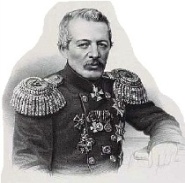 «Средняя школа № 17 им В. С. Завойко»Петропавловск-Камчатского городского округаПетропавловск-Камчатский ул. Петра Ильичева д. 80 т/факс  210-370УтверждаюДиректор МБОУ «Средняя школа №17 им. В.С. Завойко»Е.В. Прибыльская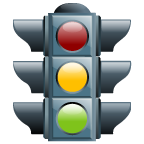 Актуальность
Бурное развитие техники в XX и XXI веках привело к стремительному росту числа дорожно-транспортных происшествий. Создание машин, механизмов, транспортных средств, наряду с бесспорными положительными результатами принесли человеку немало бед и страданий. Дорожно-транспортные происшествия - это всегда большая беда, наносится непоправимый ущерб здоровью людей.Проблемой общегосударственного масштаба является травматизм школьников, который наносит вред здоровью детей, лишает их жизни. В последние годы в нашей стране наблюдается устойчивая тенденция постоянного роста уровня травматизма школьников. Ежегодно в России регистрируется более 2 миллионов случаев травматизма школьников.По данным энциклопедии школьника под редакцией Шойгу С.К. «Чаще всего травмируются школьники в возрасте 11-14 лет 47% травм происходит с детьми этой возрастной категории. Это объясняется высокой эмоциональностью детей в этот период и недостаточно полной осознанностью своих поступков. Травмы у мальчиков наблюдаются в 2-3 раза чаще, чем у девочек»Проблема профилактики транспортного травматизма в нашей стране является исключительно актуальной. В ее решении принимают участие как представители исполнительных органов власти и общественных организаций, сотрудники ГИБДД, преподаватели школ, и сами школьники.Основные причины дорожного травматизма школьников:-  нарастание концентрации транспорта на улице;- недисциплинированность школьников, их желание выделится среди сверстников, незнание опасности;- недостаточный надзор за детьми по пути в школу,- незнание Правил дорожного движения, правил поведения на улице,- неправильное пользование общественным транспортом;- игры и шалости на проезжей части улицы;- неисправность транспорта, недостаточная квалификация водителя.ПОЯСНИТЕЛЬНАЯ ЗАПИСКАПрограмма по профилактике дорожно-транспортных происшествий и изучению правил дорожного движения среди учащихся школы создана на основе программы общеобразовательных учебных заведений в Российской Федерации ''Правила безопасного поведения учащихся на улицах и дорогах''. Программа базируется на системном подходе к решению проблемы профилактики дорожно-транспортного травматизма всех субъектов образовательного процесса.В программе делается акцент на совершенствовании профилактической работы, поиск новых форм и методов обучения правилам дорожного движения, на формирование грамотного участника и убежденного пропагандиста правил дорожного движения. Игровые технологии, применяемые в программе, дают возможность включиться ребенку в практическую деятельность, в условиях ситуаций, направленных на воссоздание и усвоение опыта безопасного поведения на дорогах и улицах, в котором складывается и совершенствуется самоуправление поведением.Программа создана с учетом особенностей детского и подросткового возраста. Способствует охране жизни и здоровья юных граждан, защите их прав и законных интересов путем предупреждения дорожно-транспортных происшествий, ориентации на выбор будущей профессии подрастающего поколения.Особое внимание изучению правил дорожного движения уделяется учителями начальных классов, благодаря им закладываются основы формирования культуры поведения на дорогах, проводятся познавательные занятия совместно ГИБДД и родителями.Занятия по правилам дорожного движения проводятся в 1-11 классах 10 часов в год. Цель программы  Формирование у учащихся сознательного и ответственного отношения к вопросам личной безопасности и безопасности окружающих участников дорожного движения. Расширение системы знаний и практических навыков безопасного поведения на дорогах.Помочь учащимся в изучении Правил дорожного движения и усвоения навыков безопасного поведения на улицах и дорогах, научить правильному поведению при дорожно-транспортных происшествиях, способствовать приобретению знаний и умений по защите жизни и здоровья в условиях опасных дорожных ситуаций.Программа по профилактике дорожно-транспортного травматизма школьников рассчитана на воспитанников  1-11 классов и предусматривает несколько направлений деятельности:
Деятельность по изучению «Правил дорожного движения»- приобретение  основных знаний по «Правилам дорожного движения». 

Дорожные знаки: зачет по знакам дорожного движения. 

Основные "законы" безопасного движения для водителя- Факторы повышенного риска для водителя, типичные обстоятельства и действия водителя, изучение основ правоведения: Кодекса РФ об административных правонарушениях, Уголовного кодекс РФ. 

Дорожно-транспортное происшествие  - ДТП: техника и тактика водителя на дороге. 

Основы медицинских знаний - первая медицинская помощь при ДТП. Методическое обеспечение работы педагога1.Методическая литература, учебные пособия по правилам дорожного движения для учащихся, учебно-наглядные пособия, карточки по решению задач по правилам дорожного движения, СД -диски2. Развивающие игры по правилам дорожного движения  3.  Набор таблиц, знаков по правилам дорожного движения. Компьютер.Ожидаемые результатыВ результате реализации программы   должны произойти следующие изменения  в образе ученика: воспитанники понимают, что жизнь и здоровье - самое важное из жизненных ценностей;изменяются качества ученика: возникает стремление к самореализации и жизненному  самоопределению; умение применять свои знания по правилам дорожного движения, помогать людям в трудных дорожных ситуациях, умение правильно ориентироваться в опасных ситуациях на дорогах, сознательное следование нормам и правилам дорожного движения, готовность к самосовершенствованию; знание основ правоведения; уважение государственных законов и правил; самостоятельность и организованность в опасных ситуациях; умение ставить цели, прогнозировать и планировать свою деятельность.Повышение правовой культуры участников дорожного движения.
Предотвращение детского дорожно-транспортного травматизма. Задачи: 

предоставить учащимся базовое образование в рамках государственных стандартов; 
выработка у учащихся поведенческих стереотипов, способствующих самосохранению в условиях дорожной ситуации; 
формирование у учащихся устойчивых навыков соблюдения и выполнения правил дорожного движения; 
привитие культуры безопасного поведения на дорогах; 
воспитание грамотных участников дорожного движения, формирование уважительного отношения к законам дороги, осознания объективной целесообразности действующих правил и требований дорожного движения; 
формирование общечеловеческих нравственных ценностных ориентации; 
привитие первичных навыков оказания первой медицинской помощи при ДТП;
поддерживать у родителей обучающихся устойчивый интерес к безопасности детей как участников дорожного движения. Направление деятельности: 

тематические классные часы; 
лекции, познавательные игры; 
конкурсы рисунков, плакатов, стихотворений; 
совместная работа с  ГИБДД; 
обучение учащихся оказанию первой медицинской помощи. Нормативно – правовое обеспечение программы: 

Конституция РФ. 
Конвенция «О правах ребенка». 
Правила дорожного  движения. 
Устав образовательного учреждения. Основные требования к знаниям и умениям учащихся 

1-11 классов. 

Знать: 

правила дорожного движения; группы знаков и их назначение, место установки; назначение дорожной разметки и её виды; правила безопасного поведения на улице, на дороге; правила пользования общественным и личным транспортом; 
Уметь: 

самостоятельно определять места для безопасного перехода улиц и дорог; пользоваться общественным транспортом; 
применять знания правил дорожного движения на практике. ТЕМАТИЧЕСКИЙ ПЛАНпроведения занятий по Правилам дорожной безопасности1 классПриложениеТЕМА 1На наших улицахГород, поселок, в котором мы живем. Улица-место, где движутся автомобили, мотоциклы, велосипеды, идут пешеходы. Автомобили, мотоциклы движутся по проезжей части, а пешеходы — по тротуару, пешеходной дорожке, обочине.Почему на улице опасно? Правила поведения учащихся на улице.Разбор конкретных маршрутов учащихся из дома в школу, составленных предварительно с родителями. Опасные участки маршрутов. Непредвиденная опасность. Наиболее безопасный путь - самый лучший путь. Составление маршрута «Дом – школа»ТЕМА 2«Дорожная азбука»Пешеходы должны двигаться по тротуарам, пешеходным дорожкам или по обочине. Находиться на проезжей части пешеходам разрешается только во время перехода через дорогу.Светофор и его сигналы. Пешеходный светофор.Дорожные знаки: «Пешеходный переход», «Дети», «Движение пешеходов запрещено», «Пешеходная дорожка».  Дорожная разметка (разделение встречных потоков машин сплошной или прерывистой линией, линии пешеходного перехода, посадочная площадка).Предупредительные сигналы, подаваемые водителями автомобилей, мотоциклов: световые, звуковые, рукой.ТЕМА 3 Мы учимся переходить дорогуПереходить дорогу можно только в местах, установленных для перехода: по пешеходным переходам, при их отсутствии на перекрестках по линии тротуаров или обочин. Если поблизости нет пешеходного перехода или перекрестка, разрешается переходить дорогу, если она хорошо просматривается в обе стороны, и строго поперек улицы.Пешеходный переход, подземный пешеходный переход, надземный пешеходный переход.Дорожные знаки: «Пешеходный переход», «Подземный пешеходный переход», «Надземный пешеходный переход». Разметка дорог на переходах.Перекресток - место пересечения улиц и дорог.Правила перехода дороги: выбор места для безопасного перехода, остановка на тротуаре у края проезжей части, осмотр дороги, переход на разрешающий сигнал светофора, при отсутствии приближающихся автомобилей, переход быстрым шагом, строго поперек улицы, без задержки, постоянное продолжение осмотра дороги.Опасность при переходе улицы дорожные «ловушки». Дорожные «ловушки» -это ситуации обманчивой безопасности.ТЕМА 4Пешеходный переход со светофоромПешеходный переход, движение на котором регулируется светофором. Светофор. Транспортный и пешеходный светофоры. Сигналы светофора и их значение. Дорожная разметка. Дорожные знаки: «Пешеходный переход».Последовательность перехода дороги по сигналам светофора: обязательная остановка у края тротуара перед началом перехода, осмотр дороги влево — вправо — влево, а на перекрестке еще и назад, начало движения при разрешающем (зеленом) сигнале светофора. Па середине дороги - остановка на «островке безопасности» или разграничительной линии, осмотр дороги вправо —влево — вправо, дальнейшее движение на разрешающий сигнал светофора или ожидание, если на светофоре запрещающий (красный) движение сигнал. Берегитесь скрытой опасности у светофора! Подойдя к переходу на зеленый сигнал светофора, не спешите переходить, в любой момент светофор может поменять сигнал на запрещающий (красный). Не торопитесь переходить и сразу, как загорелся «зеленый» — на дороге еще может появиться запоздавшая машина.ТЕМА 5Пешеходный переход без светофораПешеходный переход, движение на котором не регулируется светофором. Дорожная разметка. Дорожные знаки: «Пешеходный переход», «Дети».Последовательность пересечения дороги на не регулируемом светофором пешеходном переходе: остановка у края тротуара, осмотр дороги влево — вправо — влево, на перекрестке необходимо посмотреть назад, при отсутствии приближающихся машин — начало движения. На середине дороги остановка на «островке безопасности» или на осевой линии, снова осмотр дороги вправо — влево — вправо, при отсутствии приближающихся справа машин — продолжение движения.При переходе необходимо предвидеть скрытую опасность. Из-за помехи обзору (дом, стоящий автомобиль, забор, кусты и т. д.) может неожиданно выехать машина. Нужно выбирать такое место для перехода, где ничто не помешает осмотреть ее.Стоящая машина обманывает: она может закрывать собой идущую, мешает вовремя заметить опасность. Никогда не следует выходить на дорогу из-за стоящих машин.ТЕМА 6 Если нет пешеходного перехода?При отсутствии обозначенного перехода в зоне видимости; разрешается переходить дорогу, если она хорошо просматривается в обе стороны, и строго поперек улицы.Последовательность пересечения дороги при отсутствии пешеходного перехода: перед началом перехода нужно обязательно остановиться на тротуаре у края проезжей части, осмотреть дорогу влево —вправо —влево, движение начинать только, если нет поблизости приближающегося транспорта. На середине дороги, на осевой необходимо остановиться, осмотреть дорогу вправо — влево — вправо, и только если дорога свободна, продолжать движение.Медленно движущаяся машина может скрывать опасность— идущую за нею на большой скорости машину. Поэтому даже если машина приближается медленно, ее надо пропустить.В первые мгновения проехавший автомобиль нередко закрывает собой встречный. Переходить через дорогу можно только тогда, когда автомобиль отъедет и не будет мешать осмотреть дорогу.Если пришлось остановиться на середине улицы, необходимо быть предельно собранным, не делать ни одного движения, не осмотревшись, постоянно следить за автомобилями, приближающимися как справа, так и слева.ТЕМА 7 Ребенок на улице с родителями и одинПознание ребенком улицы начинается, когда рядом с ним родители (взрослые). Ответственность родителей (взрослых) за безопасное поведение ребенка на дороге. Ребенок на улице, полагаясь на опыт и знания находящихся рядом с ним родителей (взрослых), должен и сам внимательно наблюдать за дорогой и умело реагировать на опасность.Переходя через дорогу, ребенок должен крепко держать за руку взрослого, при невозможности держать за руку, держаться за одежду, сумку, чемодан и т. д., прекратить посторонние разговоры (при переходе надо молчать и наблюдать за обстановкой на дороге), двигаться шагом, не бежать, не вырываться вперед, не отставать.При выходе из автобуса (троллейбуса) не спешить, взрослый должен выйти первым и подать руку ребенку.Первоклассник как самостоятельный пешеход. Для предотвращения опасных ситуации школьник должен уметь на улице самостоятельно: внимательно осмотреть проезжую часть; своевременно увидеть приближающийся транспорт; правильно оценить расстояние и скорость приближающейся машины; не выходить на проезжую часть из-за препятствия, закрывающего видимость.ТЕМА 8Детские игры и дорогаДорога — не место для игр. Опасности, возникающие при игре в футбол или хоккей на проезжей части или около нее (мяч или шайба выкатываются к движущемуся автомобилю, ребенок, бегущий за ними, не видит его).Опасность катания на лыжах или санках с горок, выходящих на дорогу (ребенок и водитель не ожидают появления друг друга, изменить направление движения трудно из-за скользкого покрытия). Играющие дети обычно поздно замечают приближающийся транспорт.Дети часто устраивают игры на дорогах, по которым редко ходят машины. Не видя машин и не слыша их шума, они нередко выходят на проезжую часть, не осмотревшись, интуитивно полагая, что «дорога пуста». «Пустынные улицы» не менее опасны, чем оживленные.Машины во дворе вашего дома.Сигналы, по которым можно определить направление движения автомобиля (сигналы поворота, сигналы движения задним ходом). Выход из подъезда во двор. Игровые площадки и стоянки автомобилей.ТЕМА 9Мы — пассажирыОбщественный транспорт: автобус, троллейбус, трамвай. Правила пользования общественным транспортом и поведение в нем. Остановка общественного транспорта. Дорожные знаки: «Место остановки автобуса, троллейбуса», «Место остановки трамвая».Остановка общественного транспорта — зона повышенной опасности.Стоящий автобус, как его не обходи спереди или сзади, является помехой обзору, скрывает опасность. Поэтому нельзя обходить стоящий автобус ни спереди, ни сзади. Следует дождаться, когда автобус отъедет, или отойти от него как можно дальше и только тогда переходить улицу.ТЕМА 10 Итоговое занятиеДорога и дети летом. Увеличение числа аварий с участием детей во время летних каникул. Правила движения по загородной дороге. Дорожные «ловушки».Обсуждение рассказов учащихся об их маршрутах и действиях при переходе улиц, на остановках общественного транспорта и в других ситуациях во время наступающих летних каникул.ТЕМАТИЧЕСКИЙ ПЛАНпроведения занятий по Правилам дорожной безопасности2 классВСЕГО: 10 час.ПриложениеТЕМА 1 Улица, транспорт, пешеходыНа улицах нашего города, поселка.Элементы улиц: проезжая часть, тротуар.Проезжая часть — транспортная зона.Транспортные средства: автомобили, автобусы, троллейбусы, мотоциклы, велосипеды.Улицы с односторонним и двусторонним движением.Проезжая часть — место повышенной опасности.Безопасность движения по улицам регулируется Правилами дорожного движения.Маршрут из дома в школу. Наиболее опасные места для движения пешеходов в районе школы. Дорожные «ловушки» на пути в школу.ТЕМА 2Пешеходы и их верные помощникиПешеходы. Тротуар, пешеходная дорожка, обочина — пешеходная зона.Граница между пешеходной и транспортной зонами — бордюрный камень, газон, ограждения.Светофор. Транспортный и пешеходный светофоры. Сигналы светофора и их значение.Регулировщик, его сигналы и их значение.Дорожные знаки: «Пешеходный переход», «Подземный пешеходный переход», «Дети», «Движение пешеходов запрещено», «Пешеходная дорожка», «Место остановки автобуса и (или) троллейбуса», «Место остановки трамвая».Дорожная разметка: разделение встречных потоков транспортных средств сплошной или прерывистой линией, линии пешеходного перехода, «Островок безопасности».ТЕМА 3Переход через проезжую часть (дорогу)Места, установленные для перехода проезжей части. Пешеходный переход, подземный пешеходный переход, надземный пешеходный переход, перекресток. Обозначение пешеходного перехода (знаки «Пешеходный переход», дорожная разметка на проезжей части).Последовательность действий перед началом и во время перехода проезжей части.Скрытая опасность (дорожные «ловушки»), подстерегающая ребенка при переходе улицы.ТЕМА 4Регулируемый пешеходный переход.Скрытая опасность у светофораРегулируемый пешеходный переход. Светофоры (транспортный и пешеходный) и их сигналы. Дорожная разметка пешеходного перехода. Дорожные знаки: «Пешеходный переход», «Светофорное регулирование».Правила перехода улицы на регулируемом перекрестке.Скрытая опасность у светофора. Переход дороги на зеленый сигнал светофора не освобождает пешехода от необходимости наблюдения за обстановкой на проезжей части улицы. Наиболее опасны начальный и конечный интервалы времени движения пешеходов на «зеленый».ТЕМА 5Нерегулируемый пешеходный переход.Скрытая опасностьНерегулируемый пешеходный переход. Дорожные знаки: «Пешеходный переход», «Дети». Разметка пешеходного пере хода. Правила пересечения проезжей части па нерегулируемом пешеходном переходе.Скрытая опасность: машина, стоящая у тротуара и закрывающая собой идущую, другие объекты, мешающие увидеть обстановку на дороге: кусты, деревья, здания, киоски, заборы, сугробы снега.ТЕМА 6Переход дороги вне зоны пешеходного перехода.Скрытая опасностьПравила пересечения проезжей части вне зоны пешеходного перехода. Перекрестки и их виды. Подача водителями предупредительных сигналов световыми указателями поворотов транспортных средств или рукой. Значение этих сигналов для пешеходов.Скрытая опасность при переходе: медленно движущаяся машина, скрывающая за собой автомобиль, идущий на большой скорости; проехавший мимо автомобиль, закрывающий встречный. Длительная остановка и ожидание на середине проезжей части— крайняя мера при переходе улицы. Опасность длительной остановки на осевой линии разметки.ТЕМА 7Взрослые и дети на дорогеДети на дороге в сопровождении взрослых. Находясь на дороге рядом со взрослыми, дети ведут себя беспечнее. Опасность беспечного поведения. Правила поведения детей, находящихся на дороге в сопровождении взрослых.Очень опасная детская привычка — вырываться из рук старших.Дети на дороге без сопровождения взрослых. Основные умения, необходимые ребенку для самостоятельного безопасного движения по улицам и дорогам: умение осматривать улицу, делать необходимые выводы из увиденного, умение предвидеть и избегать опасные ситуации.ТЕМА 8 Ребенок в общественном транспортеВиды общественного транспорта: автобус, троллейбус, трамвай, такси. Обозначение мест ожидания общественного транспорта (остановок). Дорожные знаки: «Место остановки автобуса и (или) троллейбуса», «Место остановки трамвая», «Место стоянки легковых такси».Правила ожидания прибытия общественного транспорта. Возможные варианты расположения остановок трамвая (посредине проезжей части, на противоположной стороне улицы). Переходить проезжую часть для посадки в трамвай можно только после того, как он остановится.Правила посадки и высадки из общественного транспорта.Правила перехода улицы у остановок общественного транспорта. Опасность внезапного выхода на проезжую часть из-за стоящего автобуса, троллейбуса, трамвая.ТЕМА 9 Игры детей и дорожная безопасностьДорога и расположение мест, где можно играть в футбол, хоккей, кататься на лыжах, коньках и санках. Правила переноса лыж и коньков. Опасность при катании на роликовых коньках, самокате и скейтборде на проезжей части или близко от нее.«Пустынная» улица — улица обманчивая. Опасность игры на «пустынной» улице.Играя во дворе, надо постоянно следить за приближением автомобилей, мотоциклов, мопедов. Неожиданные маневры автомобиля и мотоцикла во дворе и их опасность для пешехода: резкий объезд лужи, выбоины, камня, занос автомобиля при повороте.Признаки, по которым можно предвидеть начало движения автомобиля (водитель садится за руль, дымок сзади автомобиля, включен сигнал поворота, включение стоп-сигнала или сигнала заднего хода). Почему водитель может не заметить детей, играющих около автомобиля? Гараж во дворе— место возможного выезда автомобиля или мотоцикла.ТЕМА 10Итоговое занятиеЗакрепление знаний и умений по всем темам программы.Особенности движения на улицах и дорогах летом. Движение организованных групп детей — пешеходов. Правила поведения на загородной дороге. Места для движения на велосипедах.Безопасные маршруты в места массового отдыха детей в нашем городе, поселке.Комментарии о скрытых опасностях на маршрутах и способах защиты пешехода.ТЕМАТИЧЕСКИЙ ПЛАНпроведения занятий по Правилам дорожной безопасности3 классВСЕГО: 10 часовПриложениеТЕМА 1Дорожно-транспортная средаДорожно-транспортная среда. Рассказ о дороге и ее главных составных частях: проезжая часть, тротуар, обочина, кювет, велосипедная и пешеходная дорожки.Участники дорожного движения: пешеходы, пассажиры, водители. Правостороннее движение транспортных средств и пешеходов на улицах и дорогах в нашей стране.Основная причина дорожно-транспортных происшествий— несоблюдение правил безопасного поведения на улицах. Последствия столкновения автомобиля и пешехода и факторы, от которых они зависят (масса автомобиля, скорость движения).Дорожно-транспортные происшествия в нашем городе, районе, число погибших, травмированных, количество пострадавших детей. Улицы города, поселка, где наиболее часто случаются автоаварии (по материалам местной Госавтоинспекции).ТЕМА 2 Виды транспортных средствАвтомобили: грузовые, легковые. Их назначение. Автобусы .троллейбусы, трамваи, такси — городской общественный транспорт.Специальные автомобили: скорой медицинской помощи, пожарные, милицейские, аварийные. Преимущественное право проезда автомобилей, оборудованных специальными звуковыми сигналами и проблесковыми маячками.Автомобиль мгновенно остановить нельзя. Факторы, влияющие на величину тормозного пути автомобиля. Опасность перехода улицы перед близко идущим автомобилем.ТЕМА 3Что должен знать пешеход?Пешеходы должны двигаться по тротуарам или пешеходным дорожкам, придерживаясь правой стороны. При отсутствии тротуаров и пешеходных дорожек — по обочине. Пересекать проезжую часть пешеходы должны в местах, установленных для перехода.Возможные опасные последствия неправильного поведения пешехода.Назначение светофора. Транспортный и пешеходный светофоры. Значение их сигналов для пешеходов. Дополнительные секции в светофоре.Дорожная разметка.Дорожные знаки: «Пешеходный переход», «Надземный пешеходный переход», «Подземный пешеходный переход», «Дети», «Движение пешеходов запрещено», «Пешеходная дорожка», «Место остановки автобуса и (или) троллейбуса», «Место остановки трамвая», «Движение запрещено», «Место стоянки легковых такси», «Пункт первой медицинской помощи», «Больница».ТЕМА 4Правила перехода улиц и дорогУлицы с односторонним и двусторонним движением. Приближение транспорта к пешеходу на улице с односторонним и двусторонним движением.Перекресток — место пересечения дорог. Границы перекрестков. Виды перекрестков: трехсторонние, четырехсторонние, площади. Регулирование движения на перекрестках. Пешеходный переход. Обозначение пешеходных переходов.Последовательность действий перед началом и во время движения при переходе проезжей части на различных пешеходных переходах. Выбор места для перехода, когда поблизости нет обозначенного пешеходного перехода, — главное условие: хороший обзор дороги в обе стороны. Особенности перехода дороги на перекрестке—внимание автомобилям, поворачивающим направо и пересекающим при этом пешеходный переход.ТЕМА 5Опасность на дорогеа). Основной принцип безопасности пешехода — видеть транспорт, движущийся по дороге, и быть хорошо видимым водителем. Объекты, мешающие увидеть остановку на дороге: стоящие и движущиеся автомобили, кусты, деревья, здания, киоски, заборы, кучи песка, сугробы снега, — необходимо воспринимать как признак опасности и быть особенно осторожным. Эти объекты могут скрывать движущийся транспорт от пешеходов, а пешеходов от водителей. Поэтому водители не успевают остановить автомобиль при внезапном выходе пешехода на проезжую часть. Дорогу надо переходить на участке, где она хорошо просматривается в обе стороны.Стоящий на дороге автомобиль может скрывать автомобили, движущиеся как слева, так и справа. Чем больше транспортное средство, тем большую зону дороги оно скрывает. Машина, остановившаяся первой у пешеходного перехода для пропуска пешеходов, может скрывать за собой другую, которая почему-либо не остановилась. Транспортные средства, стоящие у светофора, скрывают за собой автомобиль, подъезжающий к светофору в левом ряду. Приближающееся крупногабаритное средство может скрывать за собой другое, едущее навстречу ему или в попутном направлении. Проехавший мимо и удаляющийся автомобиль может в первые секунды скрывать за собой встречный. Такси, остановившееся напротив дома, может скрывать за собой другой легковой автомобиль, или мотоцикл.б).        Факторы, отвлекающие от наблюдения за дорогой,— сигналы опасности: автобус, стоящий на другой стороне улицы, на который хочется успеть: яркая витрина магазина, бабушка, одноклассник; уроненная на проезжую часть вещь, выкатившийся мяч, вырвавшаяся из рук собака; интересный разговор с приятелем.в).        «Пустынная» улица или улица с нерегулярным и неинтенсивным движением транспорта — улица обманчивая. Опасность перехода такой улицы «не глядя». Детские игры вблизи и на самой «пустынной» улице — опасное развлечение.г).        Опасность длительной остановки и ожидания на середине проезжей части (на осевой линии разметки, «островке безопасности»). Транспорт, приближающийся слева, остается вне поля зрения.д).        Дети на улице в сопровождении родителей, старших.ТЕМА 6Остановка общественного транспортаЗона остановки общественного транспорта — опасное для ребенка место на улице. Автобусы, троллейбусы, трамваи, закрывающие обзор проезжей части и пешеходам, и водителям. Спешка. Стремление «успеть, во что бы то ни стало» через дорогу к «своему автобусу». Посадка и высадка в переполненный салон, до полной остановки транспорта. Движение транспортных средств с открытой дверью.Самое опасное действие пассажира-пешехода — выход из автобуса (троллейбуса, трамвая) и переход на противоположную сторону дороги. Обходя автобус спереди, подвергаешься опасности быть сбитым машиной, обгоняющей автобус в этот момент. Обходя автобус сзади, подвергаешься опасности со стороны встречной машины.ТЕМА 7Загородная дорогаЗагородная дорога. Обочина, пешеходная дорожка — места для движения пешеходов. Правила движения пешеходов по загородной дороге. Где можно пересекать загородную дорогу? Правила перехода дороги, где нет обозначенного пешеходного перехода. Главное условие — хороший обзор дороги в обе стороны.Дорожные «ловушки» на загородной дороге: стоящая машина, закрывающая собой движущуюся; деревья, кусты, закрывающие обзор; медленно движущийся автомобиль (трактор) скрывает автомобиль (мотоцикл), идущий на большой скорости; «пустынная улица».ТЕМА 8 Итоговое занятиеТранспортная культура — это вежливость и забота не только о себе, но и о других участниках движения. Знание и выполнение правил безопасности поведения на дорогах — важный элемент транспортной культуры. Элементы транспортной культуры и их практическое применение.ТЕМАТИЧЕСКИЙ ПЛАНпроведения занятий по Правилам дорожной безопасности 4 класс        ВСЕГО: 10 часовПриложениеТЕМА 1Безопасность движения на улицах и дорогахОсновы безопасности движения на улицах и дорогах. Сознательное и дисциплинированное выполнение правил дорожного движения водителями, пешеходами, пассажирами. Умение предвидеть и избегать дорожные ситуации повышенной опасности («ловушки»). Взаимная вежливость и забота друг о друге всех участников движения.Соблюдение правил дорожной безопасности -неотъемлемая черта культурного человека.Забота государства о безопасности дорожного движения. Государственная автомобильная инспекция. Меры, обеспечивающие безопасность движения транспортных средств и пешеходов.ТЕМА 2Транспорт и дорожное движениеТранспортные средства: автомобили, автобусы, троллейбусы, трамваи, мотоциклы, мопеды, велосипеды, тракторы. Виды транспортных средств на дорогах нашего города, района, поселка.Водитель транспортного средства. Кто может им стать, что он должен уметь. Работа водителя -это напряженный и ответственный труд. Предупредительные сигналы, подаваемые водителем: сигналы световыми указателями поворота или рукой; звуковой сигнал; переключение света фар; включение ближнего света фар в дневное время; включение аварийной сигнализации.Тормозной путь транспортного средства. Зависимость времени движения транспортного средства до полной остановки от его скорости и состояния дороги. Неоправданный риск при переходе дороги перед близко идущим транспортом.ТЕМА 3 Обязанности пешеходаПешеход и его обязанности, предусмотренные Правилами дорожного движения. Движение организованных групп детей- пешеходов. Движение пешеходов в темное время суток. Правила движения пешеходов по тротуарам. Непредвиденная опасность при движении пешехода по тротуарам (выезды со дворов, с территории предприятий).Пешеходам запрещается: переходить проезжую часть вне пешеходного перехода при наличии разделительной полосы, а также в местах, где установлены пешеходные или дорожные ограждения; ходить по автомагистрали, за исключением пешеходных дорожек, мест стоянки и отдыха; выходить из-за стоящего транспортного средства или иного препятствия, ограничивающего обзорность, не убедившись в отсутствии приближающегося транспортного средства.Дорожные знаки: Значение знаков для пешеходов. Место установки дорожных знаков. Закрепление знания учащимися дорожных знаков, изученных в 1—3 классах. Предупреждающие: «Дети», «Пешеходный переход». Запрещающие: «Движение пешеходов запрещено». Предписывающие: «Велосипедная  дорожка», «Пешеходная дорожка». Информационно-указательные знаки: «Автомагистраль», «Место остановки автобуса и (или) троллейбуса», «Место остановки трамвая», «Место остановки такси», «Пешеходный переход». Знаки сервиса: «Пункт первой медицинской помощи», «Больница», «Телефон», «Пост ГАИ».ТЕМА 4Условия для безопасного перехода через дорогуПодготовка к переходу через дорогу — переключение внимания на дорожную обстановку, анализ ситуации на проезжей части, принятие решения о переходе. Переход через проезжую часть и постоянная оценка положения автомобилей. Определение вероятности поворота автомобиля (по его мигающему сигналу).Типичные ошибки пешеходов при переходе проезжей части. Правила поведения при движении в организованной группе (не выходить из колонны, не нарушать ее порядка, выполнять указания сопровождающих взрослых). При движении в темное время суток переходить дорогу надо в освещенном месте, установленном для перехода. Действия ребенка при переходе дороги с младшими детьми (крепко держать его за руку и соблюдать самому все правила перехода).ТЕМА 5Как дети попадают под машину?Дорожные «ловушки»Абсолютное большинство автоаварий с участием детей возникает в похожих повторяющихся дорожных ситуациях «ловушках».а).        Дети вовремя не замечают опасность. Девять из десяти пострадавших на улице детей вовремя не заметили приближающуюся машину и ошибочно считали, что находятся в безопасности. Правила движения важно знать и соблюдать, но этого мало — надо еще уметь наблюдать.б).        Дети выбегают на проезжую часть улицы не поглядев, а что там? Из-за предметов, мешающих обзору. Шесть из десяти пострадавших детей выбежали или вышли на дорогу из-за стоящих или движущихся машин, кустов, заборов и других предметов, мешающих обзору. Поэтому главная опасность на улице— не столь ко сама приближающаяся машина, сколько тот предмет, который мешает ее вовремя заметить.в).        Дети легко отвлекаются от наблюдения за дорогой. Два из десяти пострадавших детей не заметили вовремя опасность потому, что их внимание было отвлечено чем-то или кем-то на другой стороне улицы.г).        Дети иногда выходят на проезжую часть, не посмотрев по сторонам. Один из каждых десяти пострадавших детей вышел на проезжую часть улицы не глядя. Чаще это бывает на улицах, на которых машины проезжают сравнительно редко.д).        Дети имеют привычку, вырываться из рук родителей. Шесть процентов пострадавших детей попали под машину после того, как вырвались из рук родителей.ТЕМА 6Обязанности пассажировОбязанности пассажиров. Посадочные площадки транспорта общественного пользования. Обозначение посадочных площадок. Трамвайные остановки, не оборудованные посадочными площадками. Правила ожидания прибытия автобуса (троллейбуса, трамвая).Правила пользования общественным транспортом. Поведение пассажиров во время движения. Действия при пожаре в автобусе. Перевозка пассажиров в кузове грузового автомобиля.Правила перехода улицы при высадке из транспортных средств общего пользования. Дорожные «ловушки»: «Выход на дорогу перед стоящим автобусом — самая опасная ошибка детей!», «Не обходите стоящий автобус ни спереди, ни сзади!».ТЕМА 7На сельских дорогахДороги в сельской местности. Дорога и ее составные части: проезжая часть, обочина, кювет, пешеходная дорожка. Движение пешеходов по сельским дорогам. Транспортные средства на сельских дорогах. Тракторы и прицепы к ним.Самоходные сельскохозяйственные машины. Гужевой транспорт. Прогон животных. Дополнительные требования к движению гужевых повозок и прогону животных.Какая опасность может повстречаться пешеходу на сельской дороге?ТЕМА 8 Итоговое занятиеПовторение материала по правилам дорожной безопасности, пройденного в 1—4 классах.Детский дорожно-транспортный травматизм. Причины автоаварий с участием детей и меры по их предупреждению. Примеры ДТП с участием учащихся в городе, поселке (по материалам местной Госавтоинспекции).ТЕМАТИЧЕСКИЙ ПЛАНпроведения занятий по Правилам дорожной безопасности 5 классВсего                                                                                                                           10 ч.Основные требования к знаниям, умениям и навыкамЗнать:​ программные требования за курс обучения;​ основные правила дорожного движения;​ значение и названия дорожных знаков, предусмотренные программой;​ виды и назначение транспортных средств;​ тормозной и остановочный путь транспортных средств;​ все сигналы светофора, регулировщика и их значение;​ разновидности и предназначение дорожной разметки;​ понятия: ГИБДД и ДПС;​ требования к водителям велосипедов.Уметь:​ применять на практике основные правила дорожного движения;​ пользоваться общественным транспортом;​ пользоваться правилами велосипедистов;​ правильно вести себя, оказавшись в экстремальных ситуациях на проезжей части дороги.Тест 1 1. Как ты будешь переходить дорогу, если опаздываешь?А. шагом.Б. бегом.В. шагом, предварительно приостановившись для наблюдения.2. Можно ли оглядываться на оклик товарища при переходе через проезжую часть? А. МожноБ. Нельзя3. Безопасно ли начинать переход при зеленом мигающем сигнале светофора?А. Безопасно, так как горит разрешающий сигнал.Б. Небезопасно, так как к перекрестку может подъезжать машина, водитель которой попытаетсяпреодолеть перекресток с ходу.В. небезопасно, так как запрещающий сигнал может застать на проезжей части.Г. Верны п. 1 и 2.4. Какие «бытовые» привычки опасны на дороге? А. Болтать во время движения.Б.Внезапно выбегать из-за кустов, из-за углов дома или из-за других препятствий. В. Оглядываться на оклик товарища.Г. Все вышеперечисленные привычки - не для дороги.5. К противоположной стороне улицы подъезжает «твой» автобус. Твои действия? А. Побыстрее перебежать дорогу, чтобы успеть на автобус.Б. Остановиться, посмотреть налево и направо и только после этого переходить дорогу, продолжая наблюдать.6. Что делать, если во время перехода уронил какой-го предмет? А. Быстро поднять предмет и продолжить движение.Б. Сначала посмотреть в обе стороны. Поднять предмет, только убедившись, что опасности нет и продолжить движение7.Ты подошел к перекрестку. На светофоре горит зеленый сигнал. Как долго - ты не знаешь. Как безопаснее поступить в этой ситуации?А. Перейти дорогу, соблюдая обычные меры предосторожности, если во время перехода загорится красный сигнал - переждать на осевой.Б. Быстро перебежать через проезжую часть.В. Дождаться следующего зеленого сигнала.8. В сумерки или в темное время безопаснее, если ты одет... А. В темную одежду. Б. В светлую одежду или одежду со световозвращающими вставками.9. Какие правила безопасности нужно соблюдать при переходе проезжей части?А. Не отвлекатьсяБ. Внимательно наблюдать за дорогой.В. Не бежать через дорогуГ. Все вышеперечисленные правила.10. Как безопасно переходить дорогу, выйдя из автобуса?А. Сзади автобуса.Б. Спереди автобусаВ. Дождаться, когда автобус отойдет от остановки на достаточное расстояние, и перейти  дорогу. 11. Как правильно и безопасно перейти дорогу, если на проезжей части не видно машин?А. Остановиться у края проезжей части, посмотреть налево и направо и только после этого переходить, продолжая наблюдать.Б. Машин нет - значит можно переходить.В. Быстро перебежать дорогу, пока на проезжей части нет машин.12. Где разрешается пешеходам пересекать железнодорожные пути?А. На переезде, а при его отсутствии — в местах, где видимость в обоих направлениях не менее 1000 м.Б.В местах, наиболее удобных с точки зрения пешехода.В.Только на железнодорожных переездах.Г.Не ближе 1000 м от железнодорожной станции.13. Разрешается ли перевозка детей на переднем сиденье легкового автомобиля?А.Разрешается перевозка детей в возрасте не моложе 7 лет.Б.Разрешается перевозка детей до 12 лет при наличии специального детского сиденья. В.Разрешается независимо от возраста при наличии взрослого пассажира. 14. В каком случае разрешается посадка и высадка пассажиров со стороны проезжей части? А .При вынужденной остановке транспортного средства.Б.По усмотрению водителя при условии, что это будет безопасно и не создает помех другим участникам движения.В.Если это невозможно сделать со стороны тротуара или обочины и при условии, что это будет безопасно и не создает помех другим участникам движения.Г.На дорогах с односторонним движением, имеющих две полосы или более.15. Как должны обозначаться колонны людей при движении по дороге днем?А. Белыми флажками спереди и сзади.Б.Красными флажками только сзади.В. Красными флажками спереди и сзади. Тест 2 1. Предупредительными сигналами являются:А.Сигналы, подаваемые световыми указателями поворота или рукой. Б.3вуковой сигнал.В.Переключение света фар и включение ближнего света фар в дневное время. Г.Включение аварийной сигнализации.Д.Все перечисленные сигналы2. Всегда ли водитель должен подавать предупредительный сигнал об изменении направления движения?А.Только в том случае, если сзади него движется другое транспортное средство.Б.Только в том случае, если его транспортное средство оборудовано световыми указателями поворота.В.Только на дороге с интенсивным движением.Г.Всегда.3. Всегда ли должен водитель подавать световой сигнал указателями поворота при выполнении маневра?А. Должен всегда.Б.Не должен, если он может ввести в заблуждение других участников движения,В. Должен, приняв необходимые меры предосторожности. 4. Кому должны подчиняться водители и пешеходы, если сигналы регулировщика противоречат сигналам светофора?А. Только сигналам светофора.Б. Только сигналам регулировщика5. Что означает желтый сигнал светофора, включенный после красного сигнала?А. Начинать движение нельзя.Б. Начинать движение можно.В. Скоро будет включен зеленый сигнал светофора. 6. Какие сигналы имеют пешеходные светофоры? А. Только красный. Б.Только зеленый.В.Красный и зеленый.Г.Красный, зеленый, желтый.7. Указаниями, какого светофора должен воспользоваться велосипедист при движении по дороге?А. Только транспортного.Б. Пешеходного.В. Велосипедного, а при его отсутствии - транспортного 8. Где появился первый светофор? А. В Америке. Б.В России. В. Во ФранцииГ. В Англии9. Кто имеет преимущество проезда в местах нерегулируемого пересечения велосипедной дорожки с дорогой?А. Водители транспортных средств на пересекаемой дороге.Б. Велосипедист. 10. В каком месте разрешается пешеходам пересекать проезжую часть при отсутствии пешеходного перехода?А. На участках, где дорога хорошо просматривается в обе стороны под прямым углом к краю проезжей части.Б. На перекрестках по линии тротуаров или обочин.В. Во всех перечисленных местах11. В каких местах запрещено пешеходу переходить через дорогу?А. На крутых поворотах.Б. В местах, где дорога идет на подъемВ. Около туннелей и мостовГ. Во всех перечисленных местах.12. Основными элементами дороги в городе являются:А. Обочина, кювет, тротуар.Б. Пешеходный переход, дорожное ограждение, обочина.В. Проезжая часть, тротуар, разделительная полоса, трамвайные пути, обочина. 13. Когда водитель должен уступить дорогу пешеходам?А.При выезде на дорогу из дворов.Б. При съезде с дороги во двор.В.При выезде на дорогу с автозаправочных станций.Г. При выезде на дорогу с мест стоянки.Д.Во всех перечисленных случаях.14. Что означает термин «проезжая часть»?А.Расстояние между зданиями, включая и тротуары.Б.Часть дороги, предназначенная для движения всех участников дорожного движения.В. Элемент дороги, предназначенный для движения безрельсовых транспортных средств 15. Кто называется водителем?А.Лицо, управляющее инвалидной коляской без двигателя.Б.Лицо, управляющее каким-либо транспортным средством. В.Лицо, ведущее велосипед. Тест 3 1. Что означает термин «темное время суток»?А. Вечернее и ночное время.Б.Время с 21.00 до 7.00.В.Промежуток времени от конца вечерних сумерек до начала утренних сумерек. 2. Если велосипедист нарушил Правила дорожного движения, инспектор ДПС имеет право:А. Предупредить нарушителя.Б. Оштрафовать нарушителя.В.Применить любую из этих санкций.3. Пешеход переходит дорогу в неположенном месте. Сотрудник ГИБДД не имеет права:А. Остановить и предупредить его.Б. Оштрафовать нарушителя. В. Арестовать нарушителя. 4. Какую ответственность несет виновник ДТП, если при этом погиб человек?А. Никакой.Б. Административную ответственность.В.Уголовную ответственность.5.Как могут наказать человека, который портит дорожные знаки?А. Никак.Б. Оштрафовать. В. Посадить в тюрьму.6. Каким правилам подчиняется человек, ведущий велосипед?А. Правилам для водителей.Б. Правилам для пешеходов.7. Какие лица Правилами отнесены к «участникам дорожного движения»? .А. Пешеходы.Б. Дорожные рабочие, водители, пассажиры.В.Водители, пешеходы, пассажиры. Г. Все перечисленные лица.8. Какими правилами должен руководствоваться человек, везущий ручную тележку? А. Правилами для водителей.Б.Правилами для пешеходов.9. Относится ли мопед к «механическим транспортным средствам»? А.Относится.Б.  Не относится.10. Значение термина «велосипед»:А.Двухколесное транспортное средство без мотора для взрослых и детей.Б.Двух- или трехколесное транспортное средство для детей и взрослых.В.Транспортное средство, кроме инвалидных колясок, имеющее два колеса и более и приводимое в движение мускульной силой людей, находящихся на нем.11. Что означает термин «дорога»?А. Полоса земли, отведенная для движения транспортных средств и пешеходов.Б. Полоса земли, имеющая дорожное покрытие.В. Полоса земли либо поверхность искусственного сооружения, обустроенная или приспособленная и используемая для движения транспортных средств, включающая в себя проезжие части, трамвайные пути, тротуары, обочины и разделительные полосы.12. Как должны двигаться лица, ведущие мотоцикл, мопед или велосипед, за пределаминаселенного пункта? А. По краю проезжей части навстречу движению транспортных - средств.Б. По краю проезжей части по ходу движения транспортных средств.В. По тротуару.Г. По тротуару или велосипедной дорожке. 13. Что должны, по возможности, предпринять пешеходы при движении по загородной дороге в темное время суток и в условиях недостаточной видимости? А. Идти, по возможности придерживаясь правой стороны, по ходу движения транспортных средств.Б. Идти навстречу движению транспортных средств, надеть яркую нарукавную повязку или прикрепить к своей одежде световозвращающие элементы.В. Идти, придерживаясь правой стороны и освещая дорогу фонариком.14. Какие меры предосторожности должен принять пешеход, начиная переход дороги между стоящими автомобилями?А .Убедиться, что нет приближающихся слева и справа транспортных средств.Б.Переходить дорогу медленно.В.Переходить дорогу быстрее.15. Разрешается ли движение пешеходов по велосипедной дорожке?А. Разрешается во всех случаях.Б. Не разрешается.В. Разрешается, не затрудняя движение велосипедистов, если нет пешеходной дорожки или тротуара. ТЕМАТИЧЕСКИЙ ПЛАНпроведения занятий по Правилам дорожной безопасности 6 классВсего                                                                                                                            10 ч.Основные требования к знаниям, умениям и навыкамЗнать:​ программные требования за курс обучения;​ основные правила дорожного движения;​ значение и названия дорожных знаков, предусмотренные программой;​ основные термины и понятия, общие положения «Правил дорожного движения»;​ правила перехода и проезда через железнодорожные пути;​ назначение номерных, опознавательных знаков и надписей на транспортных средствах;​ тормозной и остановочный путь транспортных средств;​ правила движения на велосипедах;​ правила пользования общественным транспортом.Уметь:​ правильно вести себя, оказавшись в экстремальных ситуациях на проезжей части дороги;​ рассчитать остановочный путь транспортного средства;​ пользоваться правилами велосипедистов;​ применять на практике основные правила дорожного движения;​ пользоваться общественным транспортом.Тест 1 1. Какие признаки открытого перелома?А. Конечность искривлена, но кожа не повреждена.Б. Кожа повреждена, видны костные отломки.В. Ссадины на коже конечности.2. Для чего используется йод, находящийся в автоаптечке?А. Для обработки кожи вокруг раны.Б. Для обработки всей поверхности раны.В. При ожогах вызванных щелочью.3. Как оказать помощь пострадавшему при проникающем ранении грудной клетки?А. Наложить повязку, уложить раненого на живот и транспортировать в больницу.Б. На место ранения приложить грелку (пузырь) со льдом.В. Закрыть рану липким пластырем или воздухонепроницаемым материалом и наложить тугую повязку.3. Как оказать первую помощь при ожоге кислотой?А. Промыть пораженное место 1-2% раствором борной, лимонной или уксусной кислоты, наложить повязку.Б. Промыть пораженный участок мыльным раствором или 2% раствором столовой соды, наложить повязку.В. Промыть поврежденный участок водой и смазать жирным кремом, наложить повязку.4. Как правильно надеть рубашку, пиджак при ранении руки?А. Одежду сначала надевают на больную руку, а затем на здоровую.Б. Разницы нет как одевать пострадавшего.В. Одежду сначала надеть на здоровую руку, а затем на больную. Тест 2 1.К какой группе дорожных знаков относится знак «Велосипедная дорожка»? А.  первой;В.  третьей;С.  четвертой.2. Какой из перечисленных ниже дорожных знаков за городом устанавливается дважды?А. «Крутой спуск»; В. «Опасный поворот»;С.  ж/д переезд со шлагбаумом».3.Что обозначает сплошная желтая линия дорожной разметки?А.«Остановка запрещена»;В. «Стоянка запрещена»;С. «Остановка автобуса». 4.   Можно ли буксировать велосипедом прицеп?А. да, если для этого предназначен;В. да;С. нет. 5. Вы пересекаете дорогу по нерегулируемой велосипедной дорожке. Будете ли выуступать дорогу другим техническим средствам? А. да;В.  нет;С.  нет, т. к. имею преимущество. 6. Вам не исполнилось 14 лет, можно ли учиться ездить на велосипеде во дворе?А. да;В. нет;С.  да, под надзором друзей.7.  Можно ли ездить по обочине дороги на велосипеде? А.  да;В.  нет;С. да, под надзором друзей.8. Разрешается ли велосипедисту ездить, держась за руль одной рукой? А. да;В. нет;С. нет, т.к. это может привести к падению. 9. Можно ли на велосипеде возить взрослых?А.  да;В. нет;С. да, при наличии дополнительного сидения. 10.  Может ли велосипедист повернуть налево при наличии двух и более полос движения в одном направлении?А. да;В.  нет;С.  да, при отсутствии помех. 11. Можно ли велосипедисту выезжать на середину полосы движения?А. нет;В.  да;С.  да, для объезда. 12. Можно ли двигаться по дороге, если рядом находится велосипедная дорожка?А. да;В.  нет;С. да, т.к. дороги предназначены для движения ТС. 13. Можно ли на велосипеде перевезти ящик 1,5 х 1,5 м?А.  нет;В. да;С.  да, на багажнике. Тест 31. Водитель и пассажир транспортного средства, оборудованного ремнями безопасности, обязаны быть пристегнуты:А. Только при движении по горным дорогам.Б.Только при движении вне населенных пунктов.В.Во всех случаях при движении транспортного средства.Г.Только при движении по автомагистралям.2. Разрешается ли перевозка пассажиров на велосипеде?А. Разрешается.Б.Запрещается.В.Разрешается перевозка детей до 7 лет на специально оборудованном сиденье.Г. Разрешается перевозить пассажиров старше 7 лет на заднем, специально оборудованном сиденье.3. Почему необходимо сохранять расстояние между группами велосипедистов?А.Чтобы при торможении группы не столкнулись.Б.Для удобства обгона.В.Во избежание аварии.4. В каком месте разрешается пешеходам пересекать проезжую часть при отсутствии пешеходного перехода?А. На участках, где дорога хорошо просматривается в обе стороны под прямым углом к краю проезжей части.Б. На перекрестках по линии тротуаров или обочин.В. Во всех перечисленных местах5. В каких местах запрещено пешеходу переходить через дорогу?А. На крутых поворотах.Б. В местах, где дорога идет на подъемВ. Около туннелей и мостовГ. Во всех перечисленных местах.6. Основными элементами дороги в городе являются:А. Обочина, кювет, тротуар.Б. Пешеходный переход, дорожное ограждение, обочина.В. Проезжая часть, тротуар, разделительная полоса, трамвайные пути, обочина. 7.  Можно ли ездить по обочине дороги на велосипеде? А. да;Б. нет;В. да, под надзором друзей.8. Разрешается ли велосипедисту ездить, держась за руль одной рукой?А. да;Б. нет;В. нет, т.к. это может привести к падению.9.  Можно ли на велосипеде возить взрослых?А.  да;Б. нет;В. да, при наличии дополнительного сидения.10.    Может ли велосипедист повернуть налево при наличии двух и более полос движения в одном направлении?А. да;Б. нет;В. да, при отсутствии помех.11. Можно ли велосипедисту выезжать на середину полосы движения?А. нет;Б. да;В. да, для объезда.12. Можно ли двигаться по дороге, если рядом находится велосипедная дорожка?А. да;Б. нет;В. да, т.к. дороги предназначены для движения ТС.13. Можно ли на велосипеде перевезти ящик 1,5 х 1,5 м?А. нет;Б. да;В. да, на багажнике.ТЕМАТИЧЕСКИЙ ПЛАНпроведения занятий по Правилам дорожной безопасности 7 классВсего                                                                                                                            10 ч.Основные требования к знаниям, умениям и навыкамЗнать:​ программные требования за курс обучения;​ основные правила дорожного движения;​ значение и названия дорожных знаков, предусмотренные программой;​ основные термины и понятия, общие положения «Правил дорожного движения»;​ скорость движения транспортных средств;​ правила при посадке, в пути и при высадке из автомобиля;​ правила движения на велосипедах;​ причины ДТП.Уметь:​ правильно вести себя, оказавшись в экстремальных ситуациях на проезжей части дороги;​ оказать первую помощь при травмах;​ рассчитать остановочный путь транспортного средства;​ пользоваться правилами велосипедистов;​ применять на практике основные правила дорожного движения;​ пользоваться общественным транспортом.Тест 11. Какие дополнительные сложности необходимо учитывать в дождливую погоду?А. У транспортных средств удлиняется тормозной путь.Б. Ухудшается видимость.В. Пешеходу видеть дорогу мешает зонт или капюшон.Г. Водители могут объезжать лужи, меняя траекторию движения.Д. Все вышеперечисленное верно.2. На тротуаре ведутся ремонтные дороги. Как безопасно поступить в этой ситуации. А. Продолжить движение по краю проезжей части. Б. Заблаговременно перейти на противоположную сторону улицы и идти по тротуару.3. К нерегулируемому пешеходному переходу медленно движется грузовик. Ты намерен перейти проезжую часть. Как сделать это наиболее безопасно?А. Перейти проезжую часть. Переход дает пешеходу преимущество.Б. Подождать, пока грузовик проедет. Он может скрывать за собой более быструю машину.4. Какие меры предосторожности должен принять пешеход, начиная переход дороги между стоящими автомобилями?А. Переходить дорогу медленно.Б. Переходить дорогу быстрее.В. Убедиться, что нет приближающихся транспортных средств.5. Где должен идти мотоциклист вне населенного пункта, если он ведет мотоцикл руками?А.По правой обочине или по правому краю проезжей части.Б.По левой обочине или по левому краю проезжей части.В.Можно по любой обочине.6. Разрешается ли перевозить детей, не достигших 12 лет, в кабине грузового автомобиля?А. Разрешается.Б. Разрешается только в сопровождении взрослого пассажира. В.Запрещается.7. В каком ответе наиболее полно указаны места, где пассажиры должны ожидать автобус при отсутствии посадочной площадки?А.На проезжей части или тротуаре.Б. На тротуаре.В. На обочине или проезжей части.Г. На тротуаре или обочине.8. При достижении, какого минимального возраста разрешается перевозить детей на переднем сиденье легкового автомобиля без специального детского сиденья?А. С 8 лет.Б. С 10 лет.В. С 12 лет.Г. С 14 лет.Д. С 16 лет.9. Ремнями безопасности можно не пристегиваться при проезде:А. В автомобиле индивидуального владельца?Б. В такси в городе?В. В такси на загородной дороге?Г.Сотрудникам на машинах оперативных службТест 2 1. Как оказать первую помощь при открытом переломе?А. Концы сломанной кости совместить, наложить шину.Б. Убрать осколки кости и наложить пузырь со льдом.В. Наложить стерильную повязку на рану, дать покой больному, наложить шину.2. Какой материал можно использовать в качестве шины?А. Ткань.             Б. Бинт, вата.             В. Кусок доски.3. В каком положении эвакуировать пострадавшего с вывихами в суставах верхних конечностей?А. Сидя.                 Б. Лежа.4. Какая повязка накладывается на голеностопный сустав при его повреждении?А. Спиралевидная.   Б. Колосовидная.   В. Восьмиобразная.5. Чем характеризуется артериальное кровотечение?А. Кровоточит вся поверхность раны.Б. Кровь вытекает пульсирующей струей, имеет алую окраску.В. Кровь имеет темно-красный цвет, вытекает из раны непрерывной струей.6. Какое лекарственное растение можно использовать в качестве дезинфицирующего средства при капиллярном кровотечении?А. Подорожник, березовый лист.-Б. Корень валерианы, цветы ландыша.В. Листья мать-и-мачехи.7. Комплекс сердечно-легочной реанимации включает в себя:А. Прекардиальный удар, искусственное дыхание, непрямой массаж сердца.Б. Измерение артериального давления, удар по спине между лопатками.В. Удар по левой половине грудной клетки, наложении на раны стерильных повязок, наложение шин.8. Как оказать помощь пострадавшему при болях в области сердца?А. Дать принять одну таблетку анальгина или аспирина.Б. Дать понюхать нашатырный спирт.В. Дать принять под язык таблетку валидола или нитроглицерина, дать внутрь 15 капель корвалола в 50 мл воды.9. Как оказать первую помощь при обморожении?А. Растереть пораженный участок жестким материалом или снегом.Б. Создать условия для общего согревания, наложить ватно-марлевую повязку на обмороженный участок, дать обильное питье.В. Сделать легкий массаж, растереть пораженное место одеколоном.10. Как правильно надеть рубашку на пораженного при ранении левой руки?А. Одежду надеть на левую руку, затем на правую.Б. Одежду надеть на правую руку, затем на левую.В. Разницы нет как одевать пострадавшего. 11. Сигналом общей тревоги на железнодорожном переезде служат серии из:А. Двух длинных и двух коротких сигналов.Б. Одного длинного и трех коротких сигналов.В. Трех длинных и трех коротких сигналов.Г. Трех длинных и одного короткого сигнала. 12. Сигналом остановки поезда служит:А.Круговое движение руки (днем с лоскутом яркой материи или каким-либо хорошо видимым предметом, ночью — с факелом или фонарем). Б.Поднятая над головой рука с жезлом или красным флагом. В.Вытянутая вперед рука.Г.Покачивание вверх и вниз вытянутой вперед рукой. 13. Где разрешается пешеходам пересекать железнодорожные пути?А. На переезде, а при его отсутствии — в местах, где видимость в обоих направлениях не менее 1000 м.Б. В местах, наиболее удобных с точки зрения пешехода.В.Только на железнодорожных переездах.Г. Не ближе 1000 м от железнодорожной станции. Тест 31. Разрешается ли перевозить детей на мотоцикле без бокового прицепа? А. Разрешается.Б. Разрешается детей старше 12 лет.В.Разрешается при наличии взрослого пассажира.Г.3апрещается.2. Разрешается ли перевозка людей в грузовом прицепе?А .Запрещается.Б.Разрешается.В.Разрешается только лицам, сопровождающим груз. 3. Велосипедист при выполнении поворота должен:А.Подать сигнал поворота рукой во время маневра.Б. Подать сигнал заблаговременно.В.Подать сигнал заблаговременно и убедиться в безопасности маневра. 4. Разрешается ли водителю мотоцикла перевозить пассажира на заднем сиденье? А. Не разрешается.Б. Разрешается только ребенка до 7 лет.В. Разрешается, старше 12 лет.5. Разрешается ли перевозить пассажира в кузове грузового мотороллера?А. Разрешается.Б. Не разрешается.6. Какие грузы запрещается перевозить на велосипеде и мопеде'? А .Всякие грузы.Б. Грузы, мешающие управлению или выступающие более чем на 0,5 м по длине и ширине за габариты.В. Грузы -весом более 10 кг.7. Разрешается ли перевозка пассажиров на велосипеде?А. Разрешается.Б.Запрещается.В. Разрешается перевозка детей до 7 лет на специально оборудованном сиденье.Г. Разрешается перевозить пассажиров старше 7 лет на заднем, специально оборудованном сиденье.8. Какое расстояние между группами велосипедистов должно быть при их движении по дорогам?А. 20-30 м.Б. 30-50 м.В. 80-100 м.9. Почему необходимо сохранять расстояние между группами велосипедистов?А.Чтобы при торможении группы не столкнулись.Б.Для удобства обгона.В.Во избежание аварии.10. На группы по сколько человек должны делиться велосипедисты?'А.По 4-8 велосипедистов.Б.По 10 велосипедистов.В.По 8-10 велосипедистов.ТЕМАТИЧЕСКИЙ ПЛАНпроведения занятий по Правилам дорожной безопасности 8 классВсего                                                                                                                            10 ч.Основные требования к знаниям, умениям и навыкамЗнать:​ программные требования за курс обучения;​ основные правила дорожного движения;​ значение и названия дорожных знаков, предусмотренные программой;​ основные термины и понятия, общие положения «Правил дорожного движения»;​ правила перевозки пассажиров на мотоциклах;​ правила движения на велосипедах;​ причины ДТП.Уметь:​ правильно вести себя, оказавшись в экстремальных ситуациях на проезжей части дороги;​ оказать первую помощь при травмах;​ пользоваться правилами велосипедистов;​ применять на практике основные правила дорожного движения;​ пользоваться общественным транспортом.Тест1 1. Когда можно выходить на проезжую часть для посадки в трамвай на трамвайных остановках, оборудованных посадочными площадками? А.При приближении трамвая.Б.После полной остановки трамвая. В.В любом случае.Г.При приближении трамвая, если на проезжей части нет транспортных средств.2. Разрешается ли стоять пассажирам общественного транспорта во время движения?А. Разрешается при отсутствии свободных мест.Б. Разрешается при движении со скоростью не более 40 км/ч.В. Запрещается.Г. Разрешается.3. Как должны поступить пассажиры после выхода из трамвая на остановке?А. Во всех случаях немедленно перейти на тротуар.Б. Перейти на тротуар, если остановка не оборудована посадочной площадкой.В. Если остановка не оборудована посадочной площадкой, с соблюдением мер предосторожности перейти на тротуар.4. Где должны идти пешеходы вне населенного пункта по дороге с разделительной полосой, если по обочине идти невозможно?А.По внешнему краю проезжей части по ходу движения транспортных средств.Б.По внутреннему краю проезжей части против движения транспортных средств.В.По внешнему краю проезжей части против движения транспортных средств. 5. Как переходить дорогу вне населенного пункта?А.Перпендикулярно краю дороги.Б. Произвольно.В.В местах, где дорога просматривается в обе стороны.Г.В местах, где дорога просматривается в обе стороны, и перпендикулярно к краю дороги. 6. В каких случаях при организованной перевозке групп детей в автобусах или на грузовых автомобилях должен быть включен ближний свет фар в светлое время суток?А.Только в условиях недостаточной видимости.Б.Только при интенсивном движении.В.По усмотрению водителя.Г.Во всех случаях, когда осуществляется перевозка.7. Можно ли садиться в легковой автомобиль со стороны проезжей части?А. Нельзя.Б.Можно, если со стороны тротуара это невозможно и если это безопасно для пассажиров и других участников движения.В.Можно во всех случаях.8. Можно ли стоять при проезде в кузове грузового автомобиля?А.Можно, если есть за что держаться.Б.Нельзя.9. Могут ли лица, сопровождающие груз, находиться на нем выше уровня бортов движущегося грузового автомобиля?А .Не могут.Б.Могут, если для них оставлено безопасное место.10. Какие меры предосторожности должен предпринять пассажир легкового автомобиля перед тем, как открыть его дверь?А.Убедиться, что это безопасно для окружающих и не помешает другим участникам движенияБ.Никаких мер не надо.Тест 21. Как оказать первую помощь при переломе костей таза?А. Придать пострадавшему полусидящее положение, наложить тугую повязку.Б. Уложить пострадавшего на ровную жесткую поверхность, согнуть ноги в коленных суставах, развести и подложить под них валик из одежды или другого материала.В. Уложить пострадавшего на спину на жесткую поверхность, к месту повреждения приложить грелку (пузырь) со льдом или холодной водой.2. Как наложить шину при переломе в нижней трети бедра?А. Наложить одну шину от стопы до середины бедра.Б. Наложить две шины, одну от стопы до подмышечной впадины, другую от стопы до паха.В. Наложить две шины от стопы до верхней трети бедра.3. Как транспортировать пострадавшего при ранении живота и внутреннем кровотечении?А. В положении на животе с повернутой набок головой.Б. В полусидящем положении с подложенным под колени валиком.В. В положении лежа на спине с подложенной под колени и крестец подушкой.4. Какая повязка накладывается при повреждении пальца?А. Крестообразная.             Б. Спиральная.            В. Пращевидная.5. Какие приемы первой медицинской помощи при внутреннем кровотечении?А. Наложить на поврежденную поверхность грелку (пузырь) со льдом или холодной водой, обеспечить покой.Б. Дать выпить холодной воды.В. Дать выпить горячий чай.6. Для чего применяется раствор сульфацила натрия, находящийся в автомобильной аптечке?А. Для промывания ран.Б. Смочить салфетку и приложить к обожженной поверхности.В. При травме глаза или попадании инородных тел, промыть глаз водой и закапать раствор сульфацида натрия 3-5 капель.7. При коллапсе необходимо:А. Пострадавшего уложить так, чтобы его голова, туловище и ноги были на одном уровне, дать обезболивающее средство.Б. Пострадавшего уложить, дать успокоительное средство.В. Пострадавшего уложить, поднять ноги выше уровня головы.8. Как оказать первую помощь пассажиру, если у него поднялась температура тела выше 38 градусов?А. Уложить больного, дать принять 15 капель корволола в 50 мл воды.Б. Уложить больного, к голове приложить охлаждающий пакет-контейнер, дать таблетку аспирина.9. Признаки отравления угарным газом?А. Слабость, тошнота, рвота, головокружение, покраснение кожных покровов.Б. Слабость, головная боль, побледнение кожных покровов.В. Головная боль, повышение температуры тела, боли в животе.10. Как правильно снять одежду с пострадавшего при повреждении руки или ноги?А. Одежду сначала снять с поврежденной конечности, затем со здоровой.Б. Одежду сначала снять со здоровой конечности, затем с поврежденной.В. Последовательность действий значения не имеет. Тест 31. Разрешено ли пассажиру разговаривать с водителем?А. Запрещено.Б.Не запрещено, если это не отвлекает водителя от управления транспортным средством.2. В каких случаях Правила разрешают водителю и пассажирам автомобилей, оборудованных ремнями безопасности, не пристегиваться ими?А.Если автомобиль движется со скоростью не более 40 км/ч.Б. При движении в населенных пунктах водителю и пассажир (инструктору) учебной машины.В.Водителям и пассажирам автомобилей оперативной службы. 3. Разрешается ли буксировка двухколесных мотоциклов без бокового прицепа?А. Разрешается мотоциклом с боковым прицепом.Б. Не разрешается.В. Разрешается с соблюдением необходимых мер предосторожности.4. Разрешается ли буксировка мотоциклов с боковым прицепом?А. Разрешается только на жесткой сцепке.Б. Запрещается.В.Разрешается.5. Разрешается ли буксировать мотоциклы?А. Разрешается мотоциклы с боковым прицепом. Б.Запрещается.В. Разрешается в равнинной местности.Г. Разрешается мотоциклы без бокового прицепа.6. Разрешается ли эксплуатация мопеда, если рисунок протектора его шин полностью стерт?А. Разрешается только в сухую погоду.Б. Разрешается.В. Не разрешается.7. Разрешается ли водителю мопеда езда по пешеходным дорожкам?А. Разрешается, если это не помешает пешеходам.Б. Не разрешается.8. В каком возрасте разрешается езда на мопеде по дорогам общего пользования?А.С 14 лет.Б.С 16 лет.В.С 18 лет.9. Как должен поступить велосипедист перед тем, как объехать стоящий у тротуара автомобиль?А. Подать рукой сигнал перестроения налево, убедиться в безопасности объезда и только после этого совершить маневр.Б. Остановиться, сойти с велосипеда и обойти стоящий транспорт с правой стороны.В. Подать сигнал и совершить объезд препятствия (сигнал дает велосипедисту преимущество. 10. При какой ширине проезжей части велосипедист может повернуть налево, не слезая с велосипеда?А.При любой ширине.Б.Не больше одной полосы в каждом направлении.В.Не больше двух полос в каждом направлении.ТЕМАТИЧЕСКИЙ ПЛАНпроведения занятий по Правилам дорожной безопасности 9 классВсего                                                                                                                            10  Основные требования к знаниям, умениям и навыкамЗнать:​ программные требования за курс обучения;​ основные правила дорожного движения;​ значение и названия дорожных знаков, предусмотренные программой;​ основные термины и понятия, общие положения «Правил дорожного движения»;​ правила поведения на улице и в транспорте;​ номер вызова скорой помощи;​ правила перевозки пассажиров на мотоциклах;​ правила движения на велосипедах;​ причины ДТП.Уметь:​ правильно вести себя, оказавшись в экстремальных ситуациях на проезжей части дороги;​ оказать первую помощь при травмах;​ пользоваться правилами велосипедистов;​ применять на практике основные правила дорожного движения;​ пользоваться общественным транспортом.Тест 11. Разрешается ли буксировка велосипеда другим велосипедом или мопедом?А. РазрешаетсяБ.Не разрешается.2. Имеет ли право велосипедист ехать по проезжей части дороги, если рядом есть велосипедная дорожка? А. Имеет право.Б.Не имеет права.3. Разрешается ли первоначальное обучение езде на мопеде на дорогах общего пользования?А. Разрешается только на дорогах с неинтенсивным движением.Б. Не разрешается.4. Как велосипедисту повернуть налево на улице с четырехполосной проезжей частью?А. Перестроиться в левое положение, пропустить встречный транспорт и повернуть.Б.   Сойти с велосипеда и провести его по пешеходному переходу 5. С какого возраста разрешается обучать вождению на мотоцикле? А.С 12 лет                     В.С 16 летБ.С 14 лет                     Г. С 18 лет6. В каких случаях велосипедисту разрешается покидать крайнее правое положение на проезжей части?А. Для объезда.Б. В разрешенных случаях для поворота налево или разворота.В. В обоих перечисленных случаях.7. Можно ли велосипедисту повернуть налево с пересечением трамвайных путей?А. Нельзя.Б. Можно, если вблизи нет трамвая.8. По какой полосе можно проехать на велосипеде?А, По любой в один ряд, возможно правее.Б. Как можно ближе к правому краю проезжей частиВ. Не дальше второго ряда.Г. По крайней правой полосе, на любом расстоянии от проезжей части. 9. Имеет ли право велосипедист развернуться, не слезая с велосипеда, на дороге с двумя полосами движения в каждом направлении?А.Не имеет права.Б. Имеет право.10. Верно ли высказывание: «прилегающая территория не является составной частью дороги»?А. Да, верно.Б. Нет, ошибочно.11. Что означает, если одновременно горят красный и желтый сигналы светофора?А. Можно начинать переход дороги.Б. Скоро будет включен зеленый сигнал.12. Что означает мигание зеленого сигнала светофора?А. Нарушение контакта в светофоре.Б. Переходить дорогу запрещается.В.Время зеленого сигнала истекает, и сейчас будет включен запрещающий сигнал.13. Разрешается ли движение пешеходов по дороге, обозначенной знаком «Автомагистраль»?А. Запрещается.Б. Разрешается идти только вне населенных пунктов навстречу движению транспортных средств.В. Разрешается идти вне населенных пунктов по ходу движения транспортных средств. 14. В каком случае разрешается переходить дорогу в произвольном месте? А.  Всегда, если это безопасно.Б. Если в зоне видимости нет перекрестка или пешеходного перехода и дорога хорошопросматривается в обе стороны.В. В произвольном месте переходить дорогу нельзя.15. Где следует переходить дорогу, если обозначенного пешеходного перехода нет?А.На перекрестках по линии тротуаров или обочин.Б.В любом месте, если поблизости нет перекрестка и дорога просматривается в обе стороны.В. Во всех перечисленных случаях.16. Можно ли переходить дорогу вне пешеходного перехода, если она просматривается только в одном направлении?А. Можно.         Б. Нельзя.17. Разрешается ли переходить дорогу с разделительной полосой вне пешеходного перехода? А. Разрешается.      Б. Не разрешается.18. Разрешено ли переходить дорогу в местах, где есть пешеходные ограждения? А. Разрешено, если нет движущихся транспортных средств.Б. Запрещено.19. Какие меры предосторожности должен принять пешеход, начиная переход дороги между стоящими автомобилями?А .Убедиться, что нет приближающихся слева и справа транспортных средств.Б.Переходить дорогу медленно.В.Переходить дорогу быстрее.20. Как должен поступить пешеход, если он при переключении светофора на желтый сигнал не успел дойти до середины проезжей части? А.Продолжить переход. Б.Вернуться обратно на тротуар.В. Дойти до середины проезжей части и ожидать там зеленого сигнала.21. Какое правило для обеспечения безопасности должен выполнять пешеход, переходя дорогу?А. Переходить под прямым углом к тротуару и не останавливаться без необходимости.Б.Как можно быстрее перебежать дорогу.В.Не грызть на ходу семечки.22. Имеет ли право пешеход переходить дорогу, если в основном светофоре включен зеленый сигнал, а в пешеходном — красный сигнал?А. Не имеет права.Б.Имеет право.В.Имеет, если поблизости нет движущихся в его направлении автомобилей.23. Разрешается ли переходить дорогу по проезжей части, если в этом месте есть подземный переход? А. Разрешается.Б.Не разрешается 24. Как оказать первую помощь при вывихе конечности?А. Постараться вправить вывих и зафиксировать конечность.Б. Зафиксировать конечность в положении, которое она приняла после травмы, приложить к поврежденному суставу пузырь со льдом или холодной водой.В. Зафиксировать конечность, не вправляя вывих, приложить пузырь (грелку) с горячей водой.25. Как наложить шину при переломе пальцев и кисти?А. По ладонной поверхности предплечья от начала пальцев до локтевого сустава.Б. С обеих сторон кисти.В. По ладонной стороне предплечья от начала пальцев до плечевого сустава.26. Пострадавший с переломом позвоночника при транспортировке должен находиться в положении:А. На твердой поверхности, голова выше, чем ноги.Б. На твердой поверхности, голова ниже, чем ноги.В. На твердой поверхности, голова и ноги на одном уровне.27.Какая повязка накладывается при травме черепа?А. Пращевидная.                  Б. Чепец.             В. Колосовидная.28. Какое кровотечение считается наиболее опасным?А. Капиллярное.          Б. Венозное.           В. Артериальное.29. В каких случаях применяется энтеродез или уголь активированный, находящиеся в автомобильной аптечке?А. При болях в животе.                   Б. При высокой температуре.В. При отравлении.30. Что надо предпринять при поражении электротоком?А. Освободить пострадавшего от действия тока. Если он в сознании, на обожженные участки наложить стерильные повязки. При отсутствии признаков жизни проводить искусственное дыхание и непрямой массаж сердца.Б. Освободить пострадавшего от действия тока.  Если он в сознании, дать обильное питье.  При потере сознания дать понюхать нашатырный спирт.В. Освободить пострадавшего от действия тока и срочно транспортировать в ближайшее медицинское учреждение.31. Как оказать первую помощь пострадавшему если он в состоянии обморока?А. Положить пострадавшего на спину, под голову подложить валик из одежды, дать понюхать нашатырный спирт.Б. Положить пострадавшего, приподнять ноги, расстегнуть тесную одежду, дать понюхать нашатырный спирт.32. Как оказать первую помощь при ожоге кипятком?А. Смазать обожженный участок мазью или лосьоном, наложить стерильную повязку,Б. Промывать обожженный участок холодной водой минут .  Наложить стерильную повязку, дать болеутоляющие средства.В. Обожженную поверхность присыпать пищевой содой, наложить стерильную повязку.33. Как влияет утомление на внимание и реакцию водителя автомобиля?А. Внимание снижается, а реакция не изменяется.Б. Реакция снижается, а внимание усиливается.В. Внимание и реакция снижаются.Тест 21. Как правильнее оказать первую помощь пострадавшему с переломом плечевой кости?А. Подвесить руку на косынке, дать обезболивающее средство.Б. Прибинтовать руку к туловищу.В. В подмышечную область подложить валик, согнуть руку в локтевом суставе и наложить шину от здорового надплечья до кончиков пальцев, дать обезболивающие средства.2. Как наложить транспортную шину или предмет, заменяющий ее, при переломе костей в середине голени?А. Плотно прибинтовать шину или предмет ее заменяющий к месту перелома.Б. Наложить шины с двух сторон голени от стопы до коленного сустава.В. Наложить две шины с внутренней и наружной стороны ноги от конца стопы до середины бедра.3. В каком положении надо транспортировать пострадавшего, находящегося без сознания?1. Полусидя с повернутой набок головой.2. Лежа вниз лицом с согнутой рукой, подложенной под лоб.3. Лежа с подложенным под голову валиком из одежды.4. Как начинать бинтование грудной клетки при ее ранении?1. На выдохе с нижних отделов грудной клетки.2. На вдохе с середины грудной клетки.3. На выдохе от подмышечных ямок.5. Чтобы уменьшить приток крови при кровотечении из раны на конечности пострадавшего надо:1. Пострадавшего посадить.2. Уложить пострадавшего, конечность приподнять.3. Пострадавшего поставить на ноги.6. Для чего используется травматическая повязка МАГ с диоксидином, находящаяся в автоаптечке?1. Для остановки кровотечения.2. Для перевязки загрязненных ран.3. Для уменьшения боли при переломах.7. Где производится надавливание на грудную клетку при производстве закрытого массажа сердца?1. Слева от грудины.                  2. Справа от грудины.3. В нижней трети грудины.8. Как оказать первую помощь пострадавшему при травматическом шоке?1. Создать покой, дать обезболивающие средства, остановить имеющееся кровотечение, напоить горячим чаем, укрыть.2. Дать обезболивающие средства, расстегнуть стесняющую одежду, подложить под голову валик из одежды.3. Дать корвалол 15 капель на 50 мл воды, укрыть, напоить горячим чаем. 9. Как оказать первую помощь при ожогах 2-ой степени?1. Вскрыть пузыри, положить мазевую повязку.2. Не вскрывать пузыри, обработать кожу 5% спиртовым раствором йода.3. Охладить обожженную поверхность, не вскрывая пузырей наложить стерильную ватно-марлевую повязку.10. Как снять рубашку при ранении правой руки?1. Сначала с левой руки, затем с правой.2. Сначала с правой руки, затем с левой.3. Значения не имеет с какой руки снимать раньше.11. Как оказать первую помощь пострадавшему при переломе ключицы?1. Наложить две шины на плечо.2. Прибинтовать руку к груди.3. Наложить марлевую повязку Дезо.12. Как наложить транспортную шину при переломе костей предплечья?1. От кончиков пальцев до локтевого сустава.2. От кончиков пальцев до верхней трети плеча.3. От лучезапястного сустава до верхней трети плеча.13. Как транспортировать пострадавшего с повреждением грудного отдела позвоночника?1. Лежа на спине на жесткой поверхности.2. Лежа на спине на мягкой поверхности.3. Лежа на боку на жесткой поверхности.14. Как правильно наложить повязку на загрязненную рану, используя средства из автомобильной аптечки?1. Промыть рану водой, наложить стерильную повязку.2. Наложить травматическую повязку МАГ с диоксидином.3. Обработать рану йодом, наложить повязку.15. При артериальном кровотечении необходимо:1. Наложить тугую повязку.2. Наложить жгут выше раны.3. Наложить жгут ниже раны.16. Какое средство из автомобильной аптечки нужно применять при стрессовой реакции?1. Развести в 50 мл воды 30 капель корвалола и дать выпить больному.2. Дать больному под язык таблетку валидола.3. Дать больному таблетку анальгина.17. Где нужно определять пульс, если пострадавший без сознания?1. На лучевой артерии.                    2. На бедренной артерии.3. На сонной артерии.18. Назовите основные правила оказания первой помощи при солнечном и тепловом ударах?1. Как можно быстрее перенести пострадавшего в тень, уложить на спину (голова должна быть ниже туловища), сделать растирание в области сердца.2. Поместить пострадавшего в тень или прохладное помещение, раздеть, уложить на спину, сделать холодные компрессы, подложить под голову валик, обеспечить достаточный доступ свежего воздуха.3. Усадить пострадавшего в тень, напоить холодным напитком, наложить холодный компресс на грудь.19. Как оказать первую помощь при обморожении?1. Растереть обмороженный участок жестким материалом или снегом.2. Создать условия для общего согревания, наложить ватно-марлевую повязку на обмороженный участок, дать теплое питье.3. Сделать легкий массаж, растереть пораженное место одеколоном,20. Что необходимо сделать прежде, чем наложить кровоостанавливающий жгут?1. Наложить повязку.                 2. Опустить конечность.           ТЕМАТИЧЕСКИЙ ПЛАНпроведения занятий по Правилам дорожной безопасности 10классВсего                                                                                                                            10 ч.Основные требования к знаниям, умениям и навыкамЗнать:​ программные требования за курс обучения;​ основные правила дорожного движения;​ значение и названия дорожных знаков, предусмотренные программой;​ основные термины и понятия, общие положения «Правил дорожного движения»;​ правила поведения на улице и в транспорте;​ правила перехода проезжей части на площадях, перекрестках;​ правила перевозки пассажиров на мотоциклах;​ правила движения на велосипедах;​ причины ДТП;​ ответственность за нарушение правил дорожного движения.Уметь:​ правильно вести себя, оказавшись в экстремальных ситуациях на проезжей части дороги;​ оказать первую помощь при травмах;​ пользоваться правилами велосипедистов;​ применять на практике основные правила дорожного движения;​ пользоваться общественным транспортом.Тест 11. В каких случаях пешеходам разрешается переходить проезжую часть вне пешеходного перехода при наличии разделительной полосы? 1.Вне населенных пунктов при отсутствии транспортныхсредств на дороге. 2.В населенных пунктах. З. Запрещается во всех случаях.2. Разрешается ли движение пешеходов по велосипедной дорожке?1. Разрешается во всех случаях.2. Не разрешается.З. Разрешается, не затрудняя движение велосипедистов, если нет пешеходной дорожки или тротуара.3.Что сказано в Правилах о переходе дороге, если приближается автомобиль с проблесковым маячком или специальным сигналом?1. Воздерживаться от выхода на проезжую часть. 2. Можно переходить дорогу, не мешая этому автомобилю. 4. К вам приближается транспортное средство, на котором включен проблесковый маячок синего цвета и дополнительно к нему проблесковый маячок красного цвета. Как вы поступите, если только что начали переходить дорогу по пешеходному переходу?1. Вернетесь на тротуар и дождетесь, пока это транспортное средство проедет.2.Увеличите скорость, чтобы быстрее перейти дорогу.З.Спокойно перейдете дорогу, не ускоряя шаг.5. Как должен поступить пешеход, стоящий у края проезжей части, при приближениитранспортного средства с включенным проблесковым маячком и специальным звуковымсигналом? 1. Как можно скорее перейти проезжую часть.2. Воздержаться от перехода проезжей части.6. Как должны двигаться лица, ведущие мотоцикл, мопед или велосипед, за пределаминаселенного пункта? 1. По краю проезжей части навстречу движению транспортных - средств.2. По краю проезжей части по ходу движения транспортных средств.3. По тротуару.4. По тротуару или велосипедной дорожке. 7. Что должны, по возможности, предпринять пешеходы при движении по загородной дороге в темное время суток и в условиях недостаточной видимости? 1. Идти, по возможности придерживаясь правой стороны, по ходу движения транспортных средств.2. Идти навстречу движению транспортных средств, надеть яркую нарукавную повязку или прикрепить к своей одежде световозвращающие элементы.3. Идти придерживаясь правой стороны и освещая дорогу фонариком.8. Когда водитель должен уступить дорогу пешеходам?1.При выезде на дорогу из дворов.2. При съезде с дороги во двор.3.При выезде на дорогу с автозаправочных станций.4. При выезде на дорогу с мест стоянки.5.Во всех перечисленных случаях. 9. В каком ответе наиболее полно отражено назначение информационно-указательных знаков?1. Устанавливают очередность проезда перекрестков, пересечений проезжих частей участков дороги2. Вводят или отменяют определенные режимы движения, а также информируют о расположении населенных пунктов и других объектов.3. Вводят или отменяют определенные ограничения движения.4. Уточняют или ограничивают значения знаков, с которыми они применяются.5. Информируют водителей о приближении к участку дороги, движение по которому требует особого внимания. 10. Что означает термин «Недостаточная видимость?»1 .Видимость дороги менее 10 м в темное время суток.2. Дождь, снегопад, сумерки.З. Видимость дороги менее 300 м в условиях тумана, дождя, снегопада, а также в сумерки.11. Как оказать первую помощь пострадавшему с переломом позвоночника?1. Создать покой, уложить на ровную жесткую поверхность.2. Создать полусидящее положение.3. Уложить на ровную поверхность, под колени подложить валик.12. Какой материал лучше использовать в качестве иммобилизационной шины?1. Бинт.           2. Плотная ткань.             3. Кусок доски.13. Каким транспортом перевозить пострадавшего с черепно-мозговой травмой?1. Попутным легковым автомобилем.2. Попутным грузовым транспортом.3. Только машиной скорой медицинской помощи.14. Как правильно наложить повязку при открытом пневмотораксе?1. Наложить асептическую повязку на рану.2. На рану наложить стерильную салфетку, накрыть ее воздухонепроницаемым материалом и забинтовать.3. Наложить тугую повязку.15. На какой максимальный срок может быть наложен кровоостанавливающий жгут летом?1. На 1 час.                 2. На 2 часа.             3. На 3 часа.16. Какие средства из автомобильной аптечки можно применить для уменьшения боли при переломе?1. Валидол.                 2. Анальгин и охлаждающий пакет-контейнор.3. Энтеродез.17. Пострадавший без сознания.  Дыхания пульса нет. Ваши действия?1. Немедленно начать проводить искусственное дыхание и непрямой массаж сердца.2. Расстегнуть одежду, дать понюхать нашатырный спирт.3. Вызвать скорую медицинскую помощь.18. Какие признаки клинической смерти?1. Отсутствие сознания, судороги, выделение пены изо рта.2. Отсутствие сознания, дыхания, пульса на сонной артерии, широкие зрачки.3. Отсутствие сознания, дыхание редкое, пульс слабый, определяется только на сонной артерии.19. Как оказать первую помощь при ожоге кислотой?1. Промыть пораженное место 1-2% раствором борной, лимонной или уксусной кислоты, наложить повязку из чистой материи.2. Промыть пораженный участок мыльным раствором или 2% раствором столовой соды, наложить повязку из чистой материи.20. Можно ли давать пить пострадавшему при ранениях живота?1. Нет.             2. Можно.         3. Только маленькими глотками.Тест 2 1. Что такое обгон?1. Опережение одного или нескольких движущихся транспортных средств, связанное с выездом с занимаемой полосы.2. Опережение одного или нескольких транспортных средств, связанное с выездом на полосу встречного движения и последующим возвращением на ранее занимаемую полосу.3. Опережение одного или нескольких транспортных средств, движущихся в соседнем ряду с меньшей скоростью.2. Какое значение имеет термин «перекресток»?1. Пересечение дороги с железнодорожными путями.2. Пересечение двух дорог.З. Место пересечения, примыкания или разветвления дорог на одном уровне, ограниченное воображаемыми линиями, соединяющими соответственно противоположные, наиболее удаленные от центра перекрестка начала закруглений проезжих частей. 3. Считается ли перекрестком выезд на дорогу с автозаправочной станции?1. Не считается2. Считается4. Что называется остановочным путем?1. Расстояние, пройденное автомобилем с момента обнаружения водителем опасности до началаторможения.2. расстояние, пройденное автомобилем с момента обнаружения водителем опасности до остановки 5. Что называется тормозным путем?1. Расстояние, пройденное автомобилем с момента обнаружения водителем опасности до полной остановки.2. расстояние, пройденное автомобилем с момента нажатия на педаль тормоза до полной остановки. 6. От чего зависит длина тормозного пути?1. От массы автомобиля2. От скорости автомобиля3. От состояния дороги4. От всех вышеперечисленных 7. Если велосипедист нарушил Правила дорожного движения, инспектор ДПС имеет право:1. Предупредить нарушителя.2. Оштрафовать нарушителя.З.Применить любую из этих санкций.8. Пешеход переходит дорогу в неположенном месте. Сотрудник ГИБДД не имеет права:1. Остановить и предупредить его.2. Оштрафовать нарушителя. З. Арестовать нарушителя. 9.  Какую ответственность несет виновник ДТП, если при этом погиб человек?1. Никакой.2. Административную ответственность.З.Уголовную ответственность.10.Как могут наказать человека, который портит дорожные знаки?1. Никак.2. Оштрафовать. 3. Посадить в тюрьму.11. Каким правилам подчиняется человек, ведущий велосипед?1. Правилам для водителей.2. Правилам для пешеходов.12. Как оказать первую помощь пострадавшему при переломе бедренной кости?1. Сопоставить отломки, дать принять таблетку анальгина.2. Сопоставить отломки, наложить шину от стопы до тазобедренного сустава, напоить горячим чаем.3. Дать принять обезболивающие средства, наложить шины от стопы до подмышки и от стопы до паховой области.13. Как произвести иммобилизацию голени при отсутствии шинирующего материала?1. Обложить голень валиками из одежды.2. Прибинтовать поврежденную ногу к здоровой ноге.3. Туго забинтовать.14. В каком положении следует транспортировать пострадавшего с переломом костей таза?1. Сидя с разведенными ногами.2. Лежа на жесткой поверхности с валиком под коленями, ноги согнуть в тазобедренных суставах и слегка развести.3. Лежа на жесткой поверхности с разведенными ногами и валиком под крестцом.15.  Какая повязка накладывается на бедро?1. Пращевидная.           2. Крестообразная.   3. Спиральная.16. На какой срок может быть наложен кровоостанавливающий жгут зимой?1. На 1 час.                     2. На 2 часа.                   3. На 3 часа.17. Для чего нужен валидол в автомобильной аптечке?1. Для приема при высокой температуре тела.2. Для приема при болях в области перелома.3. Для приема при болях в области сердца.18. Назовите основные правила оказания первой помощи при травматическом шоке.1. Снять одежду или ослабить ее давление. Дать понюхать нашатырный спирт. Наложить на лоб холодный компресс. Обеспечить приток свежего воздуха. Делать непрямой массаж сердца.2. Уложить пострадавшего на спину. Дать понюхать нашатырный спирт. Наложить теплые примочки на лоб и затылок.3. Дать принять обезболивающие средства, остановить при необходимости кровотечение, создать покой, укрыть, дать теплый чай.19. Как оказать первую помощь пострадавшему в дорожно-транспортном происшествии при отсутствии дыхания и пульса?1. Уложить на спину, снять стесняющую одежду, дать понюхать нашатырный спирт.2. Уложить на твердую поверхность. Немедленно начать проводить искусственное дыхание и непрямой массаж сердца.3. Уложить на сиденье автомобиля и проводить искусственное дыхание и непрямой массаж сердца.20. Как оказать первую помощь пострадавшему при ожоге щелочными составами?1. Промыть пораженное место мыльным раствором или 2% раствором столовой соды, наложить повязку.2. Обработать пораженное место 1-2% раствором борной, лимонной или уксусной кислоты, наложить повязку.3. Промыть пораженное место водой, смазать жирным кремом и наложить повязку из чистой материи.21. Что можно использовать в качестве кровоостанавливающего жгута при артериальном кровотечении?1. Бинт.   2. Веревку.                    3. Закрутку из полосы материи.ТЕМАТИЧЕСКИЙ ПЛАНпроведения занятий по Правилам дорожной безопасности 11классВсего                                                                                                                            10 ч.Основные требования к знаниям, умениям и навыкамЗнать:​ программные требования за курс обучения;​ основные правила дорожного движения;​ значение и названия дорожных знаков, предусмотренные программой;​ основные термины и понятия, общие положения «Правил дорожного движения»;​ правила поведения на улице и в транспорте;​ правила перехода проезжей части на площадях, перекрестках;​ правила перевозки пассажиров на мотоциклах;​ правила движения на велосипедах;​ причины ДТП;​ ответственность за нарушение правил дорожного движения.Уметь:​ правильно вести себя, оказавшись в экстремальных ситуациях на проезжей части дороги;​ оказать первую помощь при травмах;​ пользоваться правилами велосипедистов;​ применять на практике основные правила дорожного движения;​ пользоваться общественным транспортом.Тест 11. Какие признаки вывиха в суставе?1. Боль, изменение формы сустава, неправильное положение конечности, отсутствие движений в суставе.2. Боль, припухлость, патологическая подвижность.3. Боль, покраснение кожных покровов, припухлость, высокая температура тела.2. Как производится иммобилизация при переломе бедра?1. От коленного сустава до подмышечной впадины.2. Одна шина с наружной стороны от стопы до подмышечной впадины, вторая - по внутренней стороне от стопы до места перелома.3. Одна шина с наружной стороны от стопы до подмышечной впадины, вторая - по внутренней стороне от стопы до паха.3. В каком положении транспортировать пострадавшего с переломами ребер и грудины?1. Лежа на боку.             2. Лежа на спине.             3. Полусидя.4. Какая повязка накладывается на тазобедренный сустав?1. Круговая.              2. Крестообразная.   3. Пращевидная.5. Как правильно выбрать место для наложения кровоостанавливающего жгута на конечности?1. Выше раны.            2. На область раны.   3. Ниже раны.6. Для чего нужна S-образная трубка в автомобильной аптечке?1. Для фиксации нижней челюсти при переломе.2. Чтобы напоить пострадавшего.3. Для проведения легочно-сердечной реанимации.7. Укажите правильный ритм проведения реанимации, если в оказании помощи участвуют 2 человека?1. Одно вдувание воздуха, пять надавливаний на грудину.2. Два вдувания воздуха, пятнадцать надавливаний на грудину.3. Три вдувания воздуха, двадцать надавливаний на грудину.8. Как оказать помощь при попадании в дыхательные пути инородного тела?1. Открыть рот и осторожно удалить инородное тело.2. Прополоскать горло слабым раствором марганцовки.3. Наклонить пострадавшего и резко похлопать ладонью между лопатками.9. При ожоге 2-ой степени нужно:1. Вскрыть пузыри, наложить повязку.2. Пузыри не вскрывать, наложить мягкую стерильную повязку.3. Наложить повязку из грубой материи.10. Нужно ли снимать одежду с пострадавшего при переломе ноги, для наложения иммобилизирующей шины?1. Да.                                             2. Нет.11. Как ты будешь переходить дорогу, если опаздываешь?1. шагом.2. бегом.3. шагом, предварительно приостановившись для наблюдения.12. Какие дополнительные сложности необходимо учитывать в дождливую погоду?1. У транспортных средств удлиняется тормозной путь.2. Ухудшается видимость.3. Пешеходу видеть дорогу мешает зонт или капюшон.4. Водители могут объезжать лужи, меняя траекторию движения.5. Все вышеперечисленное верно.13. Можно ли оглядываться на оклик товарища при переходе через проезжую часть? 1. Можно2. Нельзя14. Чем коварна улица с реверсивным движением?1. Ничем.2. Создается впечатление, что движение по ней одностороннее.3. В моменты смены направления движения она может производить впечатление пустынной.4 . Машина может появиться неожиданно с любой стороны.5. Верны п. 2, 36. Верны п. 2, 3, 4.15. Безопасно ли начинать переход при зеленом мигающем сигнале светофора?1. Безопасно, так как горит разрешающий сигнал.2. Небезопасно, так как к перекрестку может подъезжать машина, водитель которой попытаетсяпреодолеть перекресток с ходу.3. небезопасно, так как запрещающий сигнал может застать на проезжей части.4. Верны п. 1 и 2.16. На тротуаре ведутся ремонтные дороги. Как безопасно поступить в этой ситуации. 1. Продолжить движение по краю проезжей части. 2. Заблаговременно перейти на противоположную сторону улицы и идти по тротуару.17. К нерегулируемому пешеходному переходу медленно движется грузовик. Ты намерен перейти проезжую часть. Как сделать это наиболее безопасно?1. Перейти проезжую часть. Переход дает пешеходу преимущество.2. Подождать, пока грузовик проедет. Он может скрывать за собой более быструю машину.18. Какие «бытовые» привычки опасны на дороге? 1. Болтать во время движения.2.Внезапно выбегать из-за кустов, из-за углов дома или из-за других препятствий. 3. Оглядываться на оклик товарища.4. Все вышеперечисленные привычки - не для дороги.19. К противоположной стороне улицы подъезжает «твой» автобус. Твои действия? 1. Побыстрее перебежать дорогу, чтобы успеть на автобус.2. Остановиться, посмотреть налево и направо и только после этого переходить дорогу, продолжая наблюдать.20. Что делать, если во время перехода уронил какой-го предмет? 1. Быстро поднять предмет и продолжить движение.2. Сначала посмотреть в обе стороны. Поднять предмет', только убедившись, что опасности нет.21.Ты подошел к перекрестку. На светофоре горит зеленый сигнал. Как долго - ты не знаешь. Как безопаснее поступить в этой ситуации?1. Перейти дорогу, соблюдая обычные меры предосторожности, если во время перехода загорится красный сигнал - переждать на осевой.2. Быстро перебежать через проезжую часть.3. Дождаться следующего зеленого сигнала.22. В сумерки или в темное время безопаснее, если ты одет... 1. В темную одежду. 2. В светлую одежду или одежду со световозвращающими вставками.23. Какие правила безопасности нужно соблюдать при переходе проезжей части?1. Не отвлекаться2. Внимательно наблюдать за дорогой.3. Не бежать через дорогу4. Все вышеперечисленные правила.24. Какие меры предосторожности должен принять пешеход, начиная переход дороги между стоящими автомобилями?1. Переходить дорогу медленно.2. Переходить дорогу быстрее.3. Убедиться, что нет приближающихся транспортных средств. 25. Как безопасно переходить дорогу, выйдя из автобуса?1. Сзади автобуса.2. Спереди автобуса3. Дождаться, когда автобус отойдет от остановки на достаточное расстояние, и перейти 26. Как правильно и безопасно перейти дорогу, если на проезжей части не видно машин?1. Остановиться у края проезжей части, посмотреть налево и направо и только после этогопереходить, продолжая наблюдать.2. Машин нет - значит можно переходить.3. Быстро перебежать дорогу, пока на проезжей части нет машин.27. Когда можно выходить на проезжую часть для посадки в трамвай на трамвайных остановках, оборудованных посадочными площадками? 1.При приближении трамвая.2.После полной остановки трамвая. З.В любом случае.4. При приближении трамвая, если на проезжей части нет транспортных средств.28. Разрешается ли пассажирам во время движения отвлекать водителя маршрутного транспортного средства от управления?1. Разрешается.2. Разрешается только для покупки разовых талонов.З. Запрещается. 29. Разрешается ли стоять пассажирам общественного транспорта во время движения?1. Разрешается при отсутствии свободных мест.2. Разрешается при движении со скоростью не более 40 км/ч.3. Запрещается.4. Разрешается.30. Как должны поступить пассажиры после выхода из трамвая на остановке?1. Во всех случаях немедленно перейти на тротуар.2. Перейти на тротуар, если остановка не оборудована посадочной площадкой.З. Если остановка не оборудована посадочной площадкой, с соблюдением мер предосторожности перейти на тротуар.31. Сигналом общей тревоги на железнодорожном пере езде служат серии из:1. Двух длинных и двух коротких сигналов.2. Одного длинного и трех коротких сигналов.3. Трех длинных и трех коротких сигналов.4. Трех длинных и одного короткого сигнала. 32. Сигналом остановки поезда служит:1.Круговое движение руки (днем с лоскутом яркой материи или каким-либо хорошо видимым предметом, ночью — с факелом или фонарем). 2.Поднятая над головой рука с жезлом или красным флагом. 3.Вытянутая вперед рука.4.Покачивание вверх и вниз вытянутой вперед рукой. 33. Где разрешается пешеходам пересекать железнодорожные пути?1 .На переезде, а при его отсутствии — в местах, где видимость в обоих направлениях не менее 1000 м.2.В местах, наиболее удобных с точки зрения пешехода.3.Только на железнодорожных переездах.4.Не ближе 1000 м от железнодорожной станции.34. Где должны идти пешеходы вне населенного пункта по дороге с разделительной полосой, если по обочине идти невозможно?1.По внешнему краю проезжей части по ходу движения транспортных средств.2.По внутреннему краю проезжей части против движения транспортных средств.З.По внешнему краю проезжей части против движения транспортных средств.  35. Как переходить дорогу вне населенного пункта?1.Перпендикулярно краю дороги.2.Произвольно.З.В местах, где дорога просматривается в обе стороны.4.В местах, где дорога просматривается в обе стороны, и перпендикулярно к краю дороги. 36. Где должен идти мотоциклист вне населенного пункта, если он ведет мотоцикл руками?1.По правой обочине или по правому краю проезжей части.2.По левой обочине или по левому краю проезжей части.3.Можно по любой обочине.37. Чем опасен кустарник, растущий у дороги?1.Ничем.2.3а ним могут прятаться хулиганы.З.Он закрывает обзор дороги в одну сторону, пешеход не видит транспортные средства. 4.Осенью опадающая листва удлиняет тормозной путь.38. В каких случаях при организованной перевозке групп детей в автобусах или на грузовых автомобилях должен быть включен ближний свет фар в светлое время суток?1.Только в условиях недостаточной видимости.2.Только при интенсивном движении.3.По усмотрению водителя.4.Во всех случаях, когда осуществляется перевозка.39. Разрешается ли перевозка детей на переднем сиденье легкового автомобиля?1.Разрешается перевозка детей в возрасте не моложе 7 лет.2.Разрешается перевозка детей до 12 лет при наличии специального детского сиденья. 3.Разрешается независимо от возраста при наличии взрослого пассажира.40. Разрешается ли перевозить детей, не достигших 12 лет, в кабине грузового автомобиля?1 .Разрешается.2.Разрешается только в сопровождении взрослого пассажира. 3.Запрещается.41. В каком ответе наиболее полно указаны места, где пассажиры должны ожидать автобус при отсутствии посадочной площадки?1.На проезжей части или тротуаре.2.На тротуаре.3.На обочине или проезжей части.4.На тротуаре или обочине.42. Где нужно ожидать трамвая при отсутствии площадки?1 .На тротуаре.2.На проезжей части не дальше одного метра от рельс.3.На проезжей части не дальше одного метра от тротуара. 43. В каком случае разрешается посадка и высадка пассажиров со стороны проезжей части? 1 .При вынужденной остановке транспортного средства.2.По усмотрению водителя при условии, что это будет безопасно и не создает помех другим участникам движения.З.Если это невозможно сделать со стороны тротуара или обочины и при условии, что это будетбезопасно и не создает помех другим участникам движения.4.На дорогах с односторонним движением, имеющих две полосы или более.44. При достижении, какого минимального возраста разрешается перевозить детей на переднем сиденье легкового автомобиля без специального детского сиденья?1. С 8 лет.2. С 10 лет.3. С 12 лет.4. С 14 лет.5. С 16 лет.45. Ремнями безопасности можно не пристегиваться при проезде:1.В автомобиле индивидуального владельца?2. В такси в городе?З.В такси на загородной дороге?4.Сотрудникам на машинах оперативных служб46. С какого возраста разрешается обучать вождению на легковом автомобиле?1.С 14 лет,2.С 15 лет.З.С16лет.4.С 18 лет.47. Можно ли садиться в легковой автомобиль со стороны проезжей части?1 .Нельзя.2.Можно, если со стороны тротуара это невозможно и если это безопасно для пассажиров и других участников движения.3.Можно во всех случаях.48. Можно ли стоять при проезде в кузове грузового автомобиля?1.Можно, если есть за что держаться.2.Нельзя.49. Могут ли лица, сопровождающие груз, находиться на нем выше уровня бортов движущегося грузового автомобиля?1 .Не могут.2.Могут, если для них оставлено безопасное место.50. Какие меры предосторожности должен предпринять пассажир легкового автомобиля перед тем, как открыть его дверь?1.Убедиться, что это безопасно для окружающих и не помешает другим участникам движения2.Никаких мер не надо.Тест 21. Разрешено ли пассажиру разговаривать с водителем?1 .Запрещено.2.Не запрещено, если это не отвлекает водителя от управления транспортным средством.2. В каких случаях Правила разрешают водителю и пассажирам автомобилей, оборудованных ремнями безопасности, не пристегиваться ими?1.Если автомобиль движется со скоростью не более 40 км/ч.2.При движении в населенных пунктах водителю и пассажир (инструктору) учебной машины.З.Водителям и пассажирам автомобилей оперативной службы. 3. Водитель и пассажир транспортного средства, оборудованного ремнями безопасности, обязаны быть пристегнуты:1. Только при движении по горным дорогам.2.Только при движении вне населенных пунктов.З.Во всех случаях при движении транспортного средства.4.Только при движении по автомагистралям.4. Разрешается ли буксировка двухколесных мотоциклов без бокового прицепа?1. Разрешается мотоциклом с боковым прицепом.2.Не разрешается.3.Разрешается с соблюдением необходимых мер предосторожности.5. Разрешается ли буксировка мотоциклов с боковым прицепом?1. Разрешается только на жесткой сцепке.2. Запрещается.З.Разрешается.6. Разрешается ли буксировать мотоциклы?1 .Разрешается мотоциклы с боковым прицепом. 2.Запрещается.3.Разрешается в равнинной местности.4.Разрешается мотоциклы без бокового прицепа.7. Разрешается ли проезд в кузове грузового автомобиля, не оборудованного для перевозки людей?1.Запрещается.2-Разрешается на дорогах, не относящихся к автомагистралям.З.Разрешается только лицам, сопровождающим груз или едущим за его получением, при условии обеспечения их местом для сидения, расположенным ниже уровня бортов. 8. Разрешается ли перевозить детей на мотоцикле без бокового прицепа? 1. Разрешается.2. Разрешается детей старше 12 лет.3.Разрешается при наличии взрослого пассажира.4.3апрещается.9. Разрешается ли перевозка людей в грузовом прицепе?1 .Запрещается.2.Разрешается.3.Разрешается только лицам, сопровождающим груз. 10. Велосипедист при выполнении поворота должен:1.Подать сигнал поворота рукой во время маневра.2. Подать сигнал заблаговременно.З.Подать сигнал заблаговременно и убедиться в безопасности маневра. 11. Разрешается ли водителю мотоцикла перевозить пассажира на заднем сиденье? 1. Не разрешается.2. Разрешается только ребенка до 7 лет.3. Разрешается, старше 12 лет.12. Разрешается ли перевозить пассажира в кузове грузового мотороллера?1. Разрешается.2. Не разрешается.13. Какие грузы запрещается перевозить на велосипеде и мопеде'? 1 .Всякие грузы.2.Грузы, мешающие управлению или выступающие более чем на 0,5 м по длине и ширине за габариты.З.Грузы - весом более 10 кг.14. Разрешается ли перевозка пассажиров на велосипеде?1. Разрешается.2.Запрещается.З.Разрешается перевозка детей до 7 лет на специально оборудованном сиденье.4. Разрешается перевозить пассажиров старше 7 лет на заднем, специально оборудованном сиденье.15. Где разрешается водить группы детей в населенном пункте?1 .Только по тротуару или пешеходной дорожке.2.По краю проезжей части вдоль тротуара.16. Какое расстояние между группами велосипедистов должно быть при их движении по дорогам?1. 20-30 м.2. 30-50 м.3. 80-100 м.17. Почему необходимо сохранять расстояние между группами велосипедистов?1.Чтобы при торможении группы не столкнулись.2.Для удобства обгона.З.Во избежание аварии.18. На группы, по сколько человек должны делиться велосипедисты?'1.По 4-8 велосипедистов.2.По 10 велосипедистов.З.По 8-10 велосипедистов.19. Можно ли водить колонны детей по загородной дороге в темное время суток?1 .Нельзя.2. Можно в сопровождении взрослых и с зажженными фонарями20. Как должна обозначаться колонна людей при движении по дороге в темное время суток?1. Фонарями с белым светом спереди и сзади.2.Фонарем с красным светом позади.З.Фонарями с белым светом впереди и красным позади.21. Как должны обозначаться колонны людей при движении по дороге днем?1. Белыми флажками спереди и сзади.2.Красными флажками только сзади.З. Красными флажками спереди и сзади.22. Разрешается ли эксплуатация мопеда, если рисунок протектора его шин полностью стерт?1.Разрешается только в сухую погоду.2.Разрешается.З.Не разрешается.23.Разрешается ли водителю мопеда езда по пешеходным дорожкам?1. Разрешается, если это не помешает пешеходам.2.Не разрешается.24. Как должен поступить велосипедист, приближаясь к стоящему на остановке трамваю?1 .Уступить дорогу пешеходам, идущим к трамваю и от него.2. Проехать мимо трамвая медленно.3. Остановиться и ждать, пока трамвай начнет движение.25. В каком возрасте разрешается езда на мопеде по дорогам общего пользования?1.С 14 лет.2.С 16 лет.З.С 18 лет.26. Как должен поступить велосипедист перед тем, как объехать стоящий у тротуара автомобиль?1 .Подать рукой сигнал перестроения налево, убедиться в безопасности объезда и только после этого совершить маневр.2. Остановиться, сойти с велосипеда и обойти стоящий транспорт с правой стороны.3. Подать сигнал и совершить объезд препятствия (сигнал дает велосипедисту преимущество. 27. При какой ширине проезжей части велосипедист может повернуть налево, не слезая с велосипеда?1. При любой ширине.2. Не больше одной полосы в каждом направлении.З. Не больше двух полос в каждом направлении.28. Нужно ли при движении на мопеде включать фару в дневное время?1. Нужно как и на мотоцикле.2. Не нужно.29. Разрешается ли буксировка велосипеда другим велосипедом или мопедом?1. Разрешается2.Не разрешается.30. Имеет ли право велосипедист ехать по проезжей части дороги, если рядом есть велосипедная дорожка? 1. Имеет право.2.Не имеет права.31. Разрешается ли первоначальное обучение езде на мопеде на дорогах общего пользования?1. Разрешается только на дорогах с неинтенсивным движением.2.Не разрешается.32. Как велосипедисту повернуть налево на улице с четырехполосной проезжей частью?1. Перестроиться в левое положение, пропустить встречный транспорт и повернуть.2.   Сойти с велосипеда и провести его по пешеходному переходу 33. С какого возраста разрешается обучать вождению на мотоцикле? 1.С 12 лет                     З.С 16 лет2.С 14 лет                     4. С 18 лет34. В каких случаях велосипедисту разрешается покидать крайнее правое положение на проезжей части?1. Для объезда.2. В разрешенных случаях для поворота налево или разворота.З. В обоих перечисленных случаях.35. Можно ли велосипедисту повернуть налево с пересечением трамвайных путей?1. Нельзя.2. Можно, если вблизи нет трамвая.36. По какой полосе можно проехать на велосипеде?1,По любой в один ряд, возможно правее.2.Как можно ближе к правому краю проезжей части3.Не дальше второго ряда.4.По крайней правой полосе, на любом расстоянии от проезжей части. 37. Имеет ли право велосипедист развернуться, не слезая с велосипеда, на дороге с двумя полосами движения в каждом направлении?1.Не имеет права.2.Имеет право.38. Предупредительными сигналами являются:1.Сигналы, подаваемые световыми указателями поворота или рукой. 2.3вуковой сигнал.3.Переключение света фар и включение ближнего света фар в дневное время. 4.Включение аварийной сигнализации.5.Все перечисленные сигналы39. Всегда ли водитель должен подавать предупредительный сигнал об изменении направления движения?1.Только в том случае, если сзади него движется другое транспортное средство.2.Только в том случае, если его транспортное средство оборудовано световыми указателями поворота.3.Только на дороге с интенсивным движением.4.Всегда.40. Всегда ли должен водитель подавать световой сигнал указателями поворота при выполнении маневра?1 .Должен всегда.2. Не должен, если он может ввести в заблуждение других участников движения,3. Должен, приняв необходимые меры предосторожности. 41. Как пользоваться тормозами на скользкой дороге?1.Плавно тормозить и не производить резких поворотов рулевым колесом.2.Резко нажать на тормоз.З.Тормозить резкими, прерывистыми нажатиями.42. Кому должны подчиняться водители и пешеходы, если сигналы регулировщика противоречат сигналам светофора?1. Только сигналам светофора.2. Только сигналам регулировщика43. Что означает желтый сигнал светофора, включенный после красного сигнала?1. Начинать движение нельзя.2. Начинать движение можно.З. Скоро будет включен зеленый сигнал светофора. 44. Какие сигналы имеют пешеходные светофоры? 1 .Только красный. 2.Только зеленый.З.Красный и зеленый.4.Красный, зеленый, желтый.45. Указаниями, какого светофора должен воспользоваться велосипедист при движении по дороге?1. Только транспортного.2. Пешеходного.З. Велосипедного, а при его отсутствии - транспортного 46. Где появился первый светофор? 1 .В Америке. 2.В России. 3. Во Франции4. В Англии47. Кто имеет преимущество проезда в местах нерегулируемого пересечения велосипедной дорожки с дорогой?1. Водители транспортных средств на пересекаемой дороге.2. Велосипедист.48. В каком месте разрешается пешеходам пересекать проезжую часть при отсутствии пешеходного перехода?1. На участках, где дорога хорошо просматривается в обе стороны под прямым углом к краю проезжей части.2. На перекрестках по линии тротуаров или обочин.3. Во всех перечисленных местах49. В каких местах запрещено пешеходу переходить через дорогу?1. На крутых поворотах.2. В местах, где дорога идет на подъем3. Около туннелей и мостов4. Во всех перечисленных местах.50. Основными элементами дороги в городе являются:1. Обочина, кювет, тротуар.2. Пешеходный переход, дорожное ограждение, обочина.3. Проезжая часть, тротуар, разделительная полоса, трамвайные пути, обочина. 51. Относится ли ледовая переправа к понятию «дорога»?1.Да, относится.2.Нет, не относится.52. Действуют или нет на ледовой переправе требования Правил дорожного движения?1. Да, действуют.2. Нет, не действуют.53. Правила дорожного движения рассматривают понятие «дорога», как:1.Обустроенная или приспособленная и используемая для движения транспортных средств полоса земли либо поверхность искусственного сооружения.2.Только проезжая часть, по которой движется транспортное средство.3.Только дороги с твердым покрытием.54. Что означает, если одновременно горят красный и желтый сигналы светофора?1. Можно начинать переход дороги.2. Скоро будет включен зеленый сигнал.55. Что означает мигание зеленого сигнала светофора?1. Нарушение контакта в светофоре.2. Переходить дорогу запрещается.З.Время зеленого сигнала истекает, и сейчас будет включен запрещающий сигнал.56. Разрешается ли движение пешеходов по дороге, обозначенной знаком «Автомагистраль»?1. Запрещается.2. Разрешается идти только вне населенных пунктов навстречу движению транспортных средств.3. Разрешается идти вне населенных пунктов по ходу движения транспортных средств. 57. В каком случае разрешается переходить дорогу в произвольном месте? 1. Всегда, если это безопасно.2. Если в зоне видимости нет перекрестка или пешеходного перехода и дорога хорошопросматривается в обе стороны.3. В произвольном месте переходить дорогу нельзя.58. Где следует переходить дорогу, если обозначенного пешеходного перехода нет?1.На перекрестках по линии тротуаров или обочин.2.В любом месте, если поблизости нет перекрестка и дорога просматривается в обе стороны.З. Во всех перечисленных случаях.59. Можно ли переходить дорогу вне пешеходного перехода, если она просматривается только в одном направлении?1. Можно.         2. Нельзя.60. Разрешается ли переходить дорогу с разделительной полосой вне пешеходного перехода? 1. Разрешается.      2. Не разрешается.61. Разрешено ли переходить дорогу в местах, где есть пешеходные ограждения? 1. Разрешено, если нет движущихся транспортных средств.2. Запрещено.62. Какие меры предосторожности должен принять пешеход, начиная переход дороги между стоящими автомобилями?1 .Убедиться, что нет приближающихся слева и справа транспортных средств.2.Переходить дорогу медленно.3.Переходить дорогу быстрее.63. Как должен поступить пешеход, если он при переключении светофора на желтый сигнал не успел дойти до середины проезжей части? 1.Продолжить переход. 2. Вернуться обратно на тротуар.З.Дойти до середины проезжей части и ожидать там зеленого сигнала.64. Какое правило для обеспечения безопасности должен выполнять пешеход, переходя дорогу?1 .Переходить под прямым углом к тротуару и не останавливаться без необходимости.2. Как можно быстрее перебежать дорогу.3. Не грызть на ходу семечки.65. Имеет ли право пешеход переходить дорогу, если в основном светофоре включен зеленый сигнал, а в пешеходном — красный сигнал?1. Не имеет права.2.Имеет право.3. Имеет, если поблизости нет движущихся в его направлении автомобилей.66. Разрешается ли переходить дорогу по проезжей части, если в этом месте есть подземный переход? 1. Разрешается.2. Не разрешается67. Где можно переходить проезжую часть автомобильной дороги вне населенного пункта, если нет пешеходного перехода? 1. В любом месте, не мешая движению транспортных средств.2. В местах, где дорога хорошо просматривается в обе стороны.З. На повороте дороги.4. В местах, где стоит знак, ограничивающий скорость движения транспортных средств.68. В каких случаях пешеходам разрешается переходить проезжую часть вне пешеходного перехода при наличии разделительной полосы? 1.Вне населенных пунктов при отсутствии транспортных средств на дороге. 2.В населенных пунктах. З. Запрещается во всех случаях.69. Разрешается ли движение пешеходов по велосипедной дорожке?1. Разрешается во всех случаях.2. Не разрешается.З. Разрешается, не затрудняя движение велосипедистов, если нет пешеходной дорожки или тротуара.70.Что сказано в Правилах о переходе дороге, если приближается автомобиль с проблесковым маячком или специальным сигналом?1. Воздерживаться от выхода на проезжую часть. 2. Можно переходить дорогу, не мешая этому автомобилю. 71. К вам приближается транспортное средство, на котором включен проблесковый маячок синего цвета и дополнительно к нему проблесковый маячок красного цвета. Как вы поступите, если только что начали переходить дорогу по пешеходному переходу?1. Вернетесь на тротуар и дождетесь, пока это транспортное средство проедет.2.Увеличите скорость, чтобы быстрее перейти дорогу.З.Спокойно перейдете дорогу, не ускоряя шаг.72. Как должен поступить пешеход, стоящий у края проезжей части, при приближениитранспортного средства с включенным проблесковым маячком и специальным звуковымсигналом? 1. Как можно скорее перейти проезжую часть.2. Воздержаться от перехода проезжей части.73. Как должны двигаться лица, ведущие мотоцикл, мопед или велосипед, за пределаминаселенного пункта? 1. По краю проезжей части навстречу движению транспортных - средств.2. По краю проезжей части по ходу движения транспортных средств.3. По тротуару.4. По тротуару или велосипедной дорожке. 74. Что должны, по возможности, предпринять пешеходы при движении по загородной дороге в темное время суток и в условиях недостаточной видимости? 1. Идти, по возможности придерживаясь правой стороны, по ходу движения транспортных средств.2. Идти навстречу движению транспортных средств, надеть яркую нарукавную повязку или прикрепить к своей одежде световозвращающие элементы.3. Идти, придерживаясь правой стороны и освещая дорогу фонариком.75. Когда водитель должен уступить дорогу пешеходам?1.При выезде на дорогу из дворов.2. При съезде с дороги во двор.3.При выезде на дорогу с автозаправочных станций.4. При выезде на дорогу с мест стоянки.5. Во всех перечисленных случаях.76. В каком ответе наиболее полно отражено назначение информационно-указательных знаков?1. Устанавливают очередность проезда перекрестков, пересечений проезжих частей участков дороги2. Вводят или отменяют определенные режимы движения, а также информируют о расположении населенных пунктов и других объектов.3. Вводят или отменяют определенные ограничения движения.4. Уточняют или ограничивают значения знаков, с которыми они применяются.5. Информируют водителей о приближении к участку дороги, движение по которому требует особого внимания. 77. Что означает термин «Недостаточная видимость?»1 .Видимость дороги менее 10 м в темное время суток.2. Дождь, снегопад, сумерки.З. Видимость дороги менее 300 м в условиях тумана, дождя, снегопада, а также в сумерки.78. Недостаточная видимость — это:1. Промежуток времени от конца вечерних сумерек до начала утренних сумерек.2. Видимость менее 150 м.З. Видимость дороги менее 300 м в условиях тумана, дождя, снегопада и т. п., а также в сумерки, снегопад, сумерки.79. Что такое обгон?1. Опережение одного или нескольких движущихся транспортных средств, связанное с выездом с занимаемой полосы.2. Опережение одного или нескольких транспортных средств, связанное с выездом на полосу встречного движения и последующим возвращением на ранее занимаемую полосу.3. Опережение одного или нескольких транспортных средств, движущихся в соседнем ряду с меньшей скоростью.80. Какое значение имеет термин «перекресток»?1. Пересечение дороги с железнодорожными путями.2. Пересечение двух дорог.З. Место пересечения, примыкания или разветвления дорог на одном уровне, ограниченное воображаемыми линиями, соединяющими соответственно противоположные, наиболее удаленные от центра перекрестка начала закруглений проезжих частей. 81. Считается ли перекрестком выезд на дорогу с автозаправочной станции?1. Не считается2. Считается82. К маршрутным транспортным средствам относятся:1. Автобусы и маршрутные такси.2. Трамваи, троллейбусы и автобусы, движущиеся по установленным маршрутам с обозначенными остановками.3. Автобусы, троллейбусы, трамваи и маршрутные такси.83. Что называется тормозным путем?1. Расстояние, пройденное автомобилем с момента обнаружения водителем опасности до полной остановки.2. Расстояние, пройденное автомобилем с момента нажатия на педаль тормоза до полной остановки. 84. От чего зависит длина тормозного пути?1. От массы автомобиля2. От скорости автомобиля3. От состояния дороги4. От всех вышеперечисленных 85. Если велосипедист нарушил Правила дорожного движения, инспектор ДПС имеет право:1. Предупредить нарушителя.2. Оштрафовать нарушителя.З.Применить любую из этих санкций.86. Пешеход переходит дорогу в неположенном месте. Сотрудник ГИБДД не имеет права:1. Остановить и предупредить его.2. Оштрафовать нарушителя. З. Арестовать нарушителя. 87. Какую ответственность несет виновник ДТП, если при этом погиб человек?1. Никакой.2. Административную ответственность.З.Уголовную ответственность.88.Как могут наказать человека, который портит дорожные знаки?1. Никак.2. Оштрафовать. 3. Посадить в тюрьму.89. Каким правилам подчиняется человек, ведущий велосипед?1. Правилам для водителей.2. Правилам для пешеходов.90. Какие лица Правилами отнесены к «участникам дорожного движения»? .1. Пешеходы.2. Дорожные рабочие, водители, пассажиры.З.Водители, пешеходы, пассажиры. 4.Все перечисленные лица.91. Какими правилами должен руководствоваться человек, везущий ручную тележку? 1. Правилами для водителей.2.Правилами для пешеходов.92. Относится ли мопед к «механическим транспортным средствам»? 1.Относится.2.   Не относится.93. Значение термина «велосипед»:1.Двухколесное транспортное средство без мотора для взрослых и детей.2.Двух- или трехколесное транспортное средство для детей и взрослых.З.Транспортное средство, кроме инвалидных колясок, имеющее два колеса и более и приводимое в движение мускульной силой людей, находящихся на нем.94. Что означает термин «темное время суток»?1. Вечернее и ночное время.2.Время с 21.00 до 7.00.З.Промежуток времени от конца вечерних сумерек до начала утренних сумерек. 95. Что означает термин «дорога»?1. Полоса земли, отведенная для движения транспортных средств и пешеходов.2. Полоса земли, имеющая дорожное покрытие.З. Полоса земли либо поверхность искусственного сооружения, обустроенная или приспособленная и используемая для движения транспортных средств, включающая в себя проезжие части, трамвайные пути, тротуары, обочины и разделительные полосы.96. Кто называется водителем?1.Лицо, управляющее инвалидной коляской без двигателя.2.Лицо, управляющее каким-либо транспортным средством. З.Лицо, ведущее велосипед.№ п\пПланы занятийКол-во часов        На наших улицах(составление маршрута «Дом – школа»)1«Дорожная азбука»1Мы учимся переходить дорогу1Пешеходный переход со светофором1Пешеходный переход без светофора1Если нет пешеходного перехода?1Ребенок на улице с родителями и один1Детские игры и дорога1Мы — пассажиры1Итоговое занятие1ВСЕГО10№ п\пПланы занятийКол-вочасовУлица, транспорт, пешеходы        1Пешеходы и их верные помощники1Переход через проезжую часть (дорогу)1Регулируемый пешеходный переход. Скрытая опасность у светофора1Нерегулируемый пешеходный переход. Скрытая опасность у светофора1Переход дороги вне зоны пешеходного перехода. Скрытая опасность.1Взрослые и дети на дороге.1Ребенок в общественном транспорте        1Игры детей и дорожная безопасность.1Итоговое занятие        1№ п\пПланы занятийКол-вочасовДорожно-транспортная среда1Виды транспортных средств1Что должен знать пешеход?1Правила перехода улиц и дорог1Опасность на дороге3Остановка общественного транспорта1Загородная дорога1Итоговое занятие1№ п\пПланы занятийКол-вочасовБезопасность движения на улицах и дорогах1Транспорт и дорожное движение1Обязанности пешехода1Условия для безопасного перехода через дорогу1Как дети попадают под машину? «Дорожные «ловушки»3Обязанности пассажиров1На сельских дорогах1Итоговое занятие1№ п\пПланы занятийКол-вочасов1Опасные участки дороги на пути в школу. 12Правила поведения в автобусе. 13Правила поведения при переходе улицы. 14«Осторожно, гололёд». 15«Мы – пешеходы» 16Пешеход. Дорога. Автомобиль. 17Причины возникновения дорожно-транспортных происшествий.18Памятка велосипедисту. 19Государственная  инспекция безопасности дорожного движения110Итоговое занятие «Красный, жёлтый, зелёный» - тематическая игра. 1№ п\пПланы занятийКол-вочасов1Правила дорожного движения и их история 12Причины ДТП. Скрытые опасности на дорогах. «Дорожные ловушки» 13Общие положения, основные понятия и термины, принятые в ПДД 14Дорога, элементы дороги. Перекрестки 15Знаки для пешеходов и водителей 16Труд водителя 17Правила дорожного движения для велосипедистов 18Оказание первой медицинской помощи при ДТП (переломы и другие виды травм) 
19Где можно и где нельзя играть. Мы пассажиры 110Игра – путешествие «Волшебный автобус» 1№ п\пПланы занятийКол-вочасов1Безопасный путь в школу и домой. 12Правила поведения в общественном транспорте. 13Сигналы светофора. 14Дорожная разметка. 15Правила дорожного движения. 16Запрещающие знаки дорожного движения. 17Предупредительные знаки дорожного движения. 18Оказание первой помощи в ДТП. 19Правила дорожного движения для велосипедистов. 110Дорога – источник повышенной опасности. 1№ п\пПланы занятийКол-вочасов1Добрая дорога детства12«Красный, жёлтый, зелёный». 13Причины возникновения дорожно-транспортных происшествий. 14Транспортные средства и подросток. 15Правила поведения на дорогах. 16Как переходить улицу. 17Дорожные знаки. 18Правила поведения в транспорте. 19Как избежать несчастных случаев на дороге. 110Детский дорожный травматизм. 1№ п\пПланы занятийКол-вочасов1Безопасная дорога в школу. 12Дорожные знаки. 13Дорожные знаки. 14Оказание первой помощи в ДТП. 15Транспортные средства повышенной опасности для подростков (скутер, мотоцикл). 16Памятка велосипедисту. 17«Осторожно, гололёд». 18Дорожная разметка. 19Правила поведения в общественном транспорте. 110Итоговое занятие1№ п\пПланы занятийКол-вочасов1Транспортные средства повышенной опасности (скутер, мотоцикл). 12История дорожных знаков. 13Дорожные знаки. 14Зимняя дорога. 15Оказание первой помощи в ДТП. 16Юридическая ответственность за ДТП. 17Правила поведения в общественном транспорте. 18Правила поведения в общественном транспорте. 19Пешеход имеет право. 110Молодой водитель. 1№ п\пПланы занятийКол-вочасов1История дорожных знаков 12 История автомототранспорта и принимаемые меры по обеспечению безопасности дорожного движения 13Ответственность за нарушение ПДД 14Назначение опознавательных знаков и надписей на транспортных средствах 15Оборудование автомобилей и мотоциклов специальными сигналами 16Правила поведения участников дорожного движения. Дорожная этика. Предупредительные знаки водителей 17Правила перевозки пассажиров на автотранспорте, мотоцикле и мотороллере. Правила перевозки грузов. Движение в темное время суток и в сложных погодных условиях. 
18Поведение участников и очевидцев ДТП. Оказание первой медицинской помощи при ДТП 19Права и обязанности пешехода 110Права и обязанности пешехода 1